ВОПРОС 3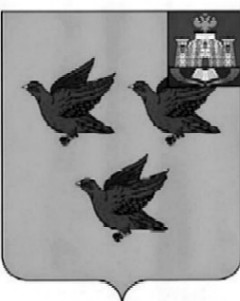 РОССИЙСКАЯ ФЕДЕРАЦИЯОРЛОВСКАЯ ОБЛАСТЬЛИВЕНСКИЙ ГОРОДСКОЙ СОВЕТ НАРОДНЫХ ДЕПУТАТОВРЕШЕНИЕ «     »   апреля 2021 г. №              -ГС                     Принято решением                                                                                    Ливенского городского Совета                                                                                   народных депутатов                                                                                    от        апреля 2021 г. №           -ГСО внесении изменений в решение Ливенского городского Совета народных депутатов от 23 декабря 2020 г. № 54/585-ГС «О бюджете города Ливны Орловской области на 2021 годи на плановый период 2022 и 2023 годов»Руководствуясь Бюджетным кодексом Российской Федерации, решением Ливенского городского Совета народных депутатов от 26 сентября 2013 года №26/203-ГС «Об утверждении положения «О бюджетном процессе в городе Ливны Орловской области» в новой редакции», заслушав информацию начальника финансового управления администрации города Ливны,  Ливенский городской Совет народных депутатов РЕШИЛ: 1. Внести в решение Ливенского городского Совета народных депутатов от 23 декабря 2020 г. № 54/585-ГС «О бюджете города Ливны Орловской области на 2021 год и на плановый период 2022 и 2023 годов» следующие изменения:1.1. Пункт 1 изложить в следующей редакции:«1. Утвердить основные характеристики бюджета города Ливны Орловской области (далее городской бюджет) на 2021 год:1) прогнозируемый общий объем доходов городского бюджета  в сумме 977444,7 тыс. рублей;2) общий объем расходов городского бюджета  в сумме 982821,2 тыс. рублей; 3) дефицит бюджета города Ливны в сумме 5376,5 тыс. рублей;4) верхний предел муниципального внутреннего долга города Ливны по состоянию на 1 января 2022 года по долговым обязательствам города в сумме 180000,0 тыс. рублей, в том числе верхний предел долга по муниципальным гарантиям – 0 тыс. рублей.»1.2. . Пункт 23 изложить в следующей редакции: «23. Утвердить общий объем бюджетных ассигнований на исполнение публичных нормативных обязательств на 2021 год  в сумме 14329,5 тыс. рублей, на 2022 год в сумме 14829,5 тыс. рублей, на 2023 год в сумме 14829,5 тыс. рублей.»1.3. Изложить приложения 1, 7, 9, 10, 11, 12, 13, 14, 15, 17, 19, 20 в новой редакции согласно приложениям 1, 2, 3, 4, 5, 6, 7, 8, 9, 10, 11, 12 соответственно.2. Настоящее решение вступает в силу со дня его официального опубликования.Председатель Ливенского городскогоСовета народных депутатов			                                     Е.Н. Конищева  Глава города Ливны                                                                              С.А. Трубицин ПОЯСНИТЕЛЬНАЯ ЗАПИСКАк проекту решения Ливенского городского Совета народных депутатов                «О внесении изменений в решение Ливенского городского Совета народных депутатов от 23 декабря 2020 г. № 54/585-ГС «О бюджете города Ливны Орловской области на 2021 год и на плановый период 2022 и 2023 годов»Настоящий проект решения вносится с целью уточнения плановых показателей бюджета города Ливны на 2021 год и на плановый период 2022 и 2023 годов в соответствии  с пунктом 18 Положения о бюджетном процессе   в городе Ливны Орловской области, утвержденного решением Ливенского городского Совета народных  депутатов от  26 сентября 2013 года № 26/203-ГС.1.Изменение основных параметров бюджета города Ливны на 2021 год:                                                                                                                        тыс. руб.2. Уточнение плановых показателей  доходной части бюджета города Ливны на 2021 год и на плановый период 2022 и 2023 годовПроект предусматривает изменение доходной части бюджета города Ливны на 2021 год в сумме 13945,0  тыс. рублей, в том числе:- увеличение налоговых и неналоговых доходов на 11169,0 тыс. рублей, из них:- увеличение единого налога на вмененный доход для отдельных видов деятельности на 1500,0 тыс. рублей. В соответствии Федеральным законом РФ от 29.06.2012 года №97-ФЗ Положения главы 26.3 части второй Налогового кодекса (единый налог на вмененный доход)  не применяются с 1 января 2021 года. В 1 квартале текущего года поступили платежи по итогам 2020 года.- увеличение единого сельскохозяйственного налога на 8600,0 тыс. рублей в связи с увеличением налогооблагаемой базы ООО «ДАНО»;- увеличение налога, взимаемого в связи с применением патентной системы налогообложения, на 1000,0 тыс. рублей обусловлено переходом ИП на данную систему налогообложения в связи с отменой ЕНВД;- увеличение доходов от оказания платных услуг и компенсации затрат на 36,0 тыс. рублей в связи с поступлением платежей  по решению суда;- увеличение штрафов, санкций на 33,1 тыс. рублей в связи с поступлением штрафов, уплаченных в случае просрочки исполнения поставщиком (подрядчиком, исполнителем) обязательств, предусмотренных муниципальным контрактом (дорожный фонд);	- увеличение субсидий в сумме 70,0 тыс. рублей на ремонт и благоустройство воинских захоронений;        - увеличение субвенций на 2697,9 тыс. рублей, в том числе:- обеспечение жильем отдельных категорий граждан, установленных Федеральным законом от 12 января 1995 года №5-ФЗ "О ветеранах" и в соответствии с Указом Президента Российской Федерации от 7 мая 2008 года №714 "Об обеспечении жильем ветеранов Великой Отечественной войны 1941-1945 годов" -1969,5 тыс. рублей;- проведение Всероссийской переписи населения 2020 года – 728,45 тыс. рублей;        - увеличение прочих безвозмездных поступлений в сумме 8,0 тыс. рублей на проведение спортивно-массовых мероприятий. Поправки  в плановые показатели по плате за негативное воздействие на окружающую среду, а также доходам от возмещения затрат будут вноситься на рассмотрение Ливенского городского Совета народных депутатов по мере поступлений, а также уточнений платежей администраторами доходов.3. Изменения по Дорожному фонду города ЛивныДоходы Дорожного фонда на 2021 год увеличены на 33,1 тыс. рублей за счет поступившей суммы штрафов, уплаченных в случае просрочки исполнения поставщиком (подрядчиком, исполнителем) обязательств, предусмотренных муниципальным контрактом (дорожный фонд). Расходы планируется увеличить на 400,0 тыс. рублей по ремонту автомобильных дорог общего пользования.4. Изменения расходной части бюджета города Ливны Проект решения предусматривает увеличение расходной части бюджета города Ливны 2021 года на 13942,4 тыс. рублей, из них за счет средств областного бюджета на 2767,9  тыс. рублей, за счет собственных источников на  11174,5 тыс. рублей, в том числе за счет добровольных пожертвований на проведение спортивных мероприятий в сумме 8,0 тыс. рублей, за счет дополнительных доходов и экономии расходов – 11174,5 тыс. рублей (из них за счет остатка дорожного фонда – 400,0 тыс. рублей).         В связи с внесенными изменениями в Бюджетную классификацию и отнесением к публичным нормативным обязательствам доплаты к пенсиям выборным лицам, пенсии за выслугу лет увеличивается объем публичных нормативных обязательств на 2021 год на 5383,1 тыс. рублей, 2022 год –    5883,1 тыс. рублей, 2023 год – 5883,1 тыс. рублей и составил на 2021 год  в сумме 14329,5 тыс. рублей, на 2022 год в сумме 14829,5 тыс. рублей, на 2023 год в сумме 14829,5 тыс. рублей.                                                                                                                    тыс.руб.            Начальник финансового управленияадминистрации города Ливны		                                                    Н.М. ПарахинаВОПРОС 4				   			                   ПРОЕКТРОССИЙСКАЯ ФЕДЕРАЦИЯ ОРЛОВСКАЯ ОБЛАСТЬЛИВЕНСКИЙ ГОРОДСКОЙ СОВЕТ НАРОДНЫХ ДЕПУТАТОВРЕШЕНИЕ_____	_____________ г.  № _______								             Принято решением							   Ливенского городского Совета								            народных депутатов 								от _____________ №________О внесении изменений в решение Ливенского городского Совета народных депутатов от 21 декабря 2017 года №17/205-ГС «Об учреждении управления жилищно-коммунального хозяйства администрации города Ливны»В соответствии с частью 3 статьи 41 Федерального закона от 6 октября   2003 года №131-ФЗ «Об общих принципах организации местного самоуправления в Российской Федерации», руководствуясь Уставом города, Ливенский городской Совет народных депутатов РЕШИЛ:	1. Внести в приложение 1 к решению Ливенского городского Совета народных депутатов от 21 декабря 2017 года № 17/205-ГС «О принятии  Положения «Об учреждении управления жилищно-коммунального хозяйства администрации города Ливны» изменение, исключив в пункте 5.2 слова «заместителя начальника Управления,».Председатель Ливенского городскогоСовета народных депутатов							Е.Н. КонищеваГлава города									С.А. ТрубицинПояснительная запискак проекту решения Ливенского городского Совета народных депутатов «О внесении изменений в решение Ливенского городского Совета народных депутатов от 21 декабря 2017 года №17/205-ГС «Об учреждении управленияжилищно-коммунального хозяйства администрации города Ливны»На рассмотрение выносится проект решения «О внесении изменений в    решение Ливенского городского Совета народных депутатов от 21 декабря     2017 года №17/205-ГС «Об учреждении управления жилищно-коммунального хозяйства администрации города Ливны».Внесение изменений в вышеуказанный нормативный правовой акт связано с изменением организации деятельности отраслевого (функционального) органа администрации города. В соответствии с распоряжением администрации города от 11 января 2021 года №1 «Об утверждении штатного расписания главы города Ливны и администрации города и о внесении изменений в штатное расписание администрации города» внесены следующие изменения в штатное расписание управления жилищно-коммунального хозяйства администрации города: сокращена единица заместителя начальника управления, начальника отдела жилищно-коммунального хозяйства; введена единица начальника отдела жилищно-коммунального хозяйства.В связи с вышеизложенным предлагается актуализировать пункт, касающийся организации деятельности управления в части приведения наименования должности в соответствие штатному расписанию.Начальник отдела организационнойи кадровой работы администрации города			                 Т.Н. БолычеваВОПРОС 5	ПРОЕКТРОССИЙСКАЯ ФЕДЕРАЦИЯ        ОРЛОВСКАЯ ОБЛАСТЬЛИВЕНСКИЙ ГОРОДСКОЙ СОВЕТ НАРОДНЫХ ДЕПУТАТОВРЕШЕНИЕ_________________ .   № ________ г. ЛивныПринято решением						             Ливенского городского Совета						                    народных депутатов 							от _______________ . №______О внесении изменений в решение Ливенского городского Совета народных депутатов от 24 сентября 2015 года №50/455-ГС «Об оценке регулирующего воздействия проектов муниципальных нормативных правовых актов и экспертизы муниципальных нормативных правовых актов органов местного самоуправления города Ливны Орловской области»Руководствуясь Федеральным законом от 9 ноября  2020 года № 363-ФЗ «О внесении изменений в статью 46 Федерального закона «Об общих принципах организации местного самоуправления в Российской Федерации»  Ливенский городской Совет народных депутатов р е ш и л:  1. Внести в решение Ливенского городского Совета народных депутатов от 24 сентября 2015 года № 50/455-ГС «Об оценке регулирующего воздействия проектов муниципальных нормативных правовых актов и экспертизы муниципальных нормативных правовых актов органов местного самоуправления города Ливны Орловской области» следующие изменения:	1) в преамбуле слова  «Законом Орловской области от 5 сентября 2014 №1651-ОЗ "Об оценке регулирующего воздействия проектов нормативных правовых актов и экспертизе нормативных правовых актов в Орловской области» заменить словами «Законом  Орловской области от 22 декабря 2016 года № 2057-ОЗ "Об оценке регулирующего воздействия проектов нормативных правовых актов и экспертизе нормативных правовых актов в Орловской области";2) в приложении пункт 1.4 дополнить абзацем следующего содержания:      «- проектов нормативных правовых актов, разработанных в целях ликвидации чрезвычайных ситуаций природного и техногенного характера на период действия режимов чрезвычайных ситуаций.».Председатель Ливенского городскогоСовета народных депутатов						      Е.Н. КонищеваГлава города								    	      С.А. ТрубицинПояснительная запискак проекту решения Ливенского городского Совета народных депутатов «О внесении изменений в решение Ливенского городского Совета народных депутатов от 24 сентября 2015 года №50/455-ГС «Об оценке регулирующего воздействия проектов муниципальных нормативных правовых актов и экспертизы муниципальных нормативных правовых актоворганов местного самоуправления города Ливны Орловской области»	Данный проект разработан в целях приведения решения Ливенского городского Совета народных депутатов "Об оценке регулирующего воздействия проектов муниципальных нормативных правовых актов, устанавливающих новые или изменяющих ранее предусмотренные муниципальными нормативными правовыми актами обязанности для субъектов предпринимательской и инвестиционной деятельности, и экспертизы муниципальных нормативных правовых актов органов местного самоуправления города Ливны Орловской области" в соответствие с Федеральным законом от 09 ноября  2020 года № 363-ФЗ «О внесении изменений в статью 46 Федерального закона «Об общих принципах организации местного самоуправления в Российской Федерации».	Кроме того, в связи с признанием закона Орловской области от 5 сентября 2014 N 1651-ОЗ "Об оценке регулирующего воздействия проектов нормативных правовых актов и экспертизе нормативных правовых актов в Орловской области" утратившим силу вносятся изменения в преамбулу решения Ливенского городского Совета народных депутатов "Об оценке регулирующего воздействия проектов муниципальных нормативных правовых актов, устанавливающих новые или изменяющих ранее предусмотренные муниципальными нормативными правовыми актами обязанности для субъектов предпринимательской и инвестиционной деятельности, и экспертизы муниципальных нормативных правовых актов органов местного самоуправления города Ливны Орловской области».  В проекте решения Ливенского городского Совета народных депутатов не содержится положений, способствующих созданию условий для проявления коррупции.Принятие указанного решения Ливенского городского Совета народных депутатов не повлечет за собой дополнительного выделения средств из бюджета города Ливны.Начальник юридического отдела				                      		 И.В. ИвлеваПРОЕКТВОПРОС 6РОССИЙСКАЯ ФЕДЕРАЦИЯОРЛОВСКАЯ ОБЛАСТЬЛИВЕНСКИЙ ГОРОДСКОЙ СОВЕТ НАРОДНЫХ ДЕПУТАТОВРЕШЕНИЕ«___» _______ 2021 г. № ________ В соответствии с Жилищным кодексом Российской Федерации, Федеральным законом от 6 октября 2003 года № 131-ФЗ «Об общих принципах организации местного самоуправления в Российской Федерации», Уставом города Ливны Орловской области, в целях поддержания правовой базы администрации города Ливны в актуальном состоянии Ливенский городской Совет народных депутатов РЕШИЛ:1. Признать утратившими силу:1) Решение Ливенского городского Совета народных депутатов от 11 марта 2010 года №37/228-ГС «Об утверждении Положения о порядке переселения граждан из жилых помещений в многоквартирных домах, признанных аварийными и подлежащими сносу в городе Ливны»;2) Решение Ливенского городского Совета народных депутатов от 20 мая 2010 года №38/238-ГС «О внесении изменений в решение Ливенского городского Совета народных депутатов от 11 марта 2010 года №37/228-ГС «Об утверждении Положения о порядке переселения граждан из жилых помещений в многоквартирных домах, признанных аварийными и подлежащими сносу».  2. Опубликовать настоящее решение в газете «Ливенский вестник» и разместить на сайте htt//www.adminliv.ru.3. Настоящее решение вступает в силу с момента официального опубликования.Председатель Ливенского городскогоСовета народных депутатов	                                                                      Е.Н.КонищеваГлава города                                                                                                         С.А. ТрубицинПояснительная запискак проекту решения Ливенского городского Совета народных депутатов «О признании утратившими силу отдельных  решений Ливенского городского Совета народных депутатов»Проект решения Ливенского городского Совета народных депутатов «О признании утратившими силу отдельных  решений Ливенского городского Совета народных депутатов», разработан в целях поддержания правовой базы администрации города Ливны в актуальном состоянии в соответствии с действующим законодательством, так как вопросы,  связанные с переселением граждан из аварийных многоквартирных домов, регулируются Жилищным кодексом Российской Федерации.Начальник управления муниципального имущества администрации города						    В.Н. Малаханов			ПРОЕКТВОПРОС 7РОССИЙСКАЯ ФЕДЕРАЦИЯОРЛОВСКАЯ ОБЛАСТЬЛИВЕНСКИЙ ГОРОДСКОЙ СОВЕТ НАРОДНЫХ ДЕПУТАТОВРЕШЕНИЕ«        »  апреля  . №            -ГС                                                          Принято решениемЛивенского городского Совета                                                                               народных депутатов                                                                         от         . №           -ГСО  внесении изменений в решение Ливенского городского Совета народных депутатов  от 3 декабря 2020 года № 53/574-ГС«О прогнозном плане (программе) приватизации муниципального имущества города Ливны Орловской области на 2021 год»В соответствии с Федеральным законом от 21 декабря 2001 года № 178-ФЗ «О приватизации государственного и муниципального имущества», Федеральным законом  от 06 октября 2003года № 131-ФЗ «Об общих принципах организации местного самоуправления в Российской Федерации», руководствуясь Уставом города Ливны,  решением Ливенского городского Совета народных депутатов от  28 мая 2015 года № 47/416-ГС « Об утверждении Положения о порядке управления муниципальным имуществом города Ливны», решением Ливенского городского Совета народных депутатов  от 30 января 2020 года № 44/479-ГС «Об утверждении Порядка разработки прогнозного плана (программы) приватизации и принятия решения об условиях приватизации имущества, находящегося в муниципальной собственности города Ливны Орловской области», в целях реализации неиспользуемого муниципального имущества города Ливны Ливенский городской Совет народных депутатов РЕШИЛ:	1. Внести в приложение к решению Ливенского городского Совета народных депутатов  от 3 декабря 2020 года № 53/574-ГС «О прогнозном плане (программе) приватизации муниципального имущества города Ливны Орловской области на 2021 год» изменения,  дополнив таблицу в пункте втором  строкой  следующего содержания:2. Настоящее решение вступает в силу с момента официального опубликования.Председатель Ливенского городскогоСовета народных депутатов                                                                                                  Е.Н. КонищеваГлава города                                                                                           С.А.ТрубицинПояснительная записка к проекту решения   «О  внесении изменений в решение Ливенского городского Совета народных депутатов  от 3 декабря 2020 года № 53/574-ГС  «О прогнозном плане (программе) приватизации муниципального имущества города Ливны Орловской области на 2021 год»Предлагаем включить имущество, не реализованное  по плану (программе) приватизации объектов муниципальной собственности г .Ливны в  2019-2020 годах, в план (программу) приватизации муниципального имущества города Ливны Орловской области на 2021 год:нежилое помещение по адресу Орловская область,  г. Ливны, ул. Свердлова, д.64, пом. 59, площадью 284,9 кв.м., (ранее занимал отдел опеки и попечительства администрации города Ливны);здание по адресу г. Ливны, ул. Пушкина, д.10  является объектом культурного наследия, не используются для муниципальных нужд и не востребовано для сдачи в аренду. Условием продажи данного имущества является выполнение требований охранного обязательства собственника объекта культурного наследия.Т.В.Горшкова, начальник отдела имущественных отношений, учета и приватизации жилья          ВОПРОС 8ПРОЕКТ    РОССИЙСКАЯ ФЕДЕРАЦИЯОРЛОВСКАЯ ОБЛАСТЬЛИВЕНСКИЙ ГОРОДСКОЙ СОВЕТ НАРОДНЫХ ДЕПУТАТОВРЕШЕНИЕ«____»  апреля  2021г.  №_________                                                    Принято на ___заседании                                                             Ливенского городского Совета                                                            народных депутатов V созываО предоставлении муниципального имущества в безвозмездное пользование Орловской региональной общественнойорганизации «Поисковый отряд «Подвиг»          В соответствии с решением Ливенского городского Совета народных депутатов от 28 мая 2015 года №47/416-ГС «Об утверждении Положения о порядке управления муниципальным имуществом города Ливны», статьей 17.1 Федерального закона от 26 июля 2006 года №135-ФЗ «О защите конкуренции»,  на основании ходатайства Орловской региональной общественной организации «Поисковый отряд «Подвиг»  Ливенский городской Совет народных депутатов РЕШИЛ:      1. Предоставить в безвозмездное пользование Орловской региональной общественной организации «Поисковый отряд «Подвиг» сроком на 3 года недвижимое муниципальное имущество: - нежилое помещение, назначение: нежилое, общая площадь 45,3 кв.м., адрес объекта: Орловская область, г. Ливны, ул. Максима Горького, д.43, для размещения организации.        2. Настоящее решение вступает в силу с момента официального опубликования.Председатель Ливенского городскогоСовета народных депутатов                                                                                  Е.Н. КонищеваПояснительная записка к проекту решения«О предоставлении муниципального имущества в безвозмездное пользование Орловской региональной общественной организации «Поисковый отряд «Подвиг»   Орловская региональная общественная организация «Поисковый отряд «Подвиг» (далее – ОРОО «ПО Подвиг») общественная организация, которая объединила  поисковиков города Ливны для осуществления  согласно Уставу таких видов деятельности как:-     сохранение и увековечивание памяти о погибших защитниках отечества;- организация поиска, захоронения и перезахоронения останков военнослужащих  и гражданских лиц, погибших в период военных действий;-      розыск неизвестных воинских захоронений;-      установление имен без вести пропавших воинов и розыск их близких;-  привлечение молодежи и подростков к поисковой работе, создание поисковых клубов;-     организация выставок и презентаций, лекций и семинарови др.ОРОО «ПО Подвиг» в  целях осуществления  деятельности, в связи с истечением 01.05.2021г. срока действия договора безвозмездного пользования на нежилое  помещение, назначение: нежилое,  общая площадь 45,3 кв.м., адрес объекта: Орловская область,  г. Ливны,  ул. Максима Горького, д.43, обратилась в администрацию города  с просьбой   о предоставлении в безвозмездное пользование указанного муниципального имущества на срок  3 года  для размещения организации.В соответствии с ч.1. п.4 ст.17.1  Федерального закона от 26 июля  2006 года  №135-ФЗ «О защите конкуренции»  некоммерческим организациям, созданным в форме общественных организаций, политических партий, может быть предоставлено право на заключение договора безвозмездного пользования на муниципальное имущество.  При этом сложилась практика заключения договоров безвозмездного пользования  с организациями  и партиями на срок 3-5  лет. Главный специалист отдела имущественных отношений, учета и приватизации жилья                            						Н.А. КарловаПРОЕКТВОПРОС 9РОССИЙСКАЯ ФЕДЕРАЦИЯОРЛОВСКАЯ ОБЛАСТЬЛИВЕНСКИЙ ГОРОДСКОЙ СОВЕТ НАРОДНЫХ ДЕПУТАТОВРЕШЕНИЕ«____» _________ 2021 г. № ________                             Принято решениемЛивенского городскогоСовета народных депутатовот ___ _________ 2021 г. № ____О внесении  изменений в генеральный план города Ливныи  Правила землепользования и застройки города ЛивныОрловской области	Рассмотрев предоставленные Управлением градостроительства, архитектуры и землеустройства Орловской области материалы по проектам внесения изменений  в генеральный план города Ливны, утвержденный решением Ливенского городского Совета народных депутатов от 17 ноября 2011 года №6/41-ГС, и в Правила землепользования и застройки города Ливны, утвержденные решением Ливенского городского Совета народных депутатов от 17 ноября 2011 года №6/40-ГС, заключение по проектам внесения изменений в генеральный план и Правила землепользования и застройки города Ливны Орловской области, руководствуясь Федеральным законом от 6 октября 2003 года № 131-ФЗ «Об общих принципах организации местного самоуправления в Российской Федерации», статьями 9,20,24,31,33 Градостроительного кодекса РФ, Уставом города Ливны, Ливенский городской Совет народных депутатов РЕШИЛ:1. Внести изменения в Правила землепользования и застройки города Ливны, утвержденные решением Ливенского городского Совета народных депутатов №6/40-ГС от 17 ноября 2011 года, изложив их в новой редакции (приложение), а также в  карту градостроительного зонирования, карту зон с особыми условиями использования территорий Правил землепользования и застройки города Ливны, в части приведения границ города Ливны, а также территориального зонирования (с учетом унификации их состава) в соответствии со сложившейся градостроительной ситуацией с учетом данных государственного кадастра недвижимости (о земельных участках, объектах недвижимости, поставленных на учет в Росреестре, на территории города Ливны).2. Внести изменения в генеральный план города Ливны, утвержденный решением Ливенского городского Совета народных депутатов №6/41-ГС от 17 ноября 2011 года, изложив его в новой редакции (приложение), в схему использования территорий (опорный план), сводную схему (основной чертеж), схему санитарно-гигиенической очистки, схему поэтапного территориального развития города, схему ограничений использования территории, схему использования территорий, схему водоснабжения и канализации, схему теплоснабжения, схему электроснабжения, схему развития транспортной инфраструктуры, схему административных границ, схему функционального зонирования, в части приведения границ населенных пунктов, а также  функционального зонирования в соответствии со сложившейся градостроительной ситуацией с учетом данных государственного кадастра недвижимости.3. Решение вступает в силу со дня его официального опубликования.Председатель Ливенского городского Совета народных депутатов			             	               Е.Н. КонищеваГлава города                                                                                                 С.А. ТрубицинПояснительная запискаК проекту решения «О внесении  изменений в генеральный план города Ливны и  Правила землепользования и застройки города ЛивныОрловской области».Внесение изменений в Генеральный план города Ливны и Правила землепользования и застройки территории города Ливны осуществлено на основании государственного контракта между Управлением градостроительства, архитектуры и землеустройства Орловской области в рамках действующих и проектной специализированной организацией – ООО «ГрадПроект» г. Орёл.В рамках проекта были выполнены работы по приведению графической и текстовой части в соответствии с действующим законодательством. Текстовая часть рассмотрена строительными организациями города Ливны, рекомендации учтены, выполнена проработка текстовой части на предмет соответствия действующему градостроительному законодательству. Обновлена и дополнена классификация видов разрешенного использования в соответствии с обновленным государственным классификатором.Графическая часть переработана и оптимизирована. Количество схожих территориальных зон сокращено, отдельные территории приведены в соответствие с их использованием, большей частью это дачные территории, располагаемые ранее в рекреационных зонах, изменена территориальная зона сквера войнов-интернационалистов, территория, предназначенная для размещения земельных участков, предназначенных для предоставления многодетным семьям. Скорректированы отдельные сформированные частные участки, расположенные вне установленной территориальной зоны. Основной объем работы заключается в координировании территориальных зон, что является обязательным требованием градостроительного кодекса. Проект внесения изменений проверен Управлением градостроительства Орловской области и направлен на рассмотрение Ливенского городского Совета народных депутатов.Подготовил                                                                                                     А.М.КозловПРОЕКТВОПРОС 10РОССИЙСКАЯ ФЕДЕРАЦИЯОРЛОВСКАЯ ОБЛАСТЬЛИВЕНСКИЙ ГОРОДСКОЙ СОВЕТ НАРОДНЫХ ДЕПУТАТОВРЕШЕНИЕ«____» _________ 2021г. № ________                                             Принято решением                                                                                                     Ливенского городского                                                                                            Совета народных депутатов                                                                                    от _________  . №_____ГСОб утверждении Положения об управлении общего образования администрации города ЛивныВ соответствии с Федеральным законом от 6 октября 2003 года №131-ФЗ «Об общих принципах организации местного самоуправления в Российской Федерации», Федеральным законом от 29 декабря 2012 года №273-ФЗ «Об образовании в Российской Федерации», Уставом города Ливны Ливенский городской Совет народных депутатов решил:1. Утвердить Положение об Управлении общего образования администрации города Ливны согласно приложению.2. Признать утратившими силу:- решение Ливенского городского Совета народных депутатов от 11 декабря 2014 года №41/342-ГС «Об утверждении Положения об Управлении общего образования администрации города Ливны»;- пункт 5 решения Ливенского городского Совета народных депутатов от 27 октября 2016 года №2/024-ГС «О реорганизации отдела по физической культуре и спорту и отдела по культуре и искусству администрации города Ливны Орловской области»;- решение Ливенского городского Совета народных депутатов от 30 марта  2017 года №8/104-ГС «О внесении изменений в решение Ливенского городского Совета народных депутатов от 11 декабря 2014 года №41/342-ГС «Об утверждении Положения об Управлении общего образования администрации города Ливны»3. Настоящее решение вступает в силу с момента его официального опубликования.Председатель Ливенского городского Совета народных депутатов		             	                              Е.Н. КонищеваГлава города                                                                                                      С.А. ТрубицинПриложение к решениюЛивенского городскогоСовета народных депутатовот ________________ г. №________ПОЛОЖЕНИЕОБ УПРАВЛЕНИИ ОБЩЕГО ОБРАЗОВАНИЯАДМИНИСТРАЦИИ ГОРОДА ЛИВНЫ1. Общие положения1.1. Управление общего образования администрации города Ливны (далее - управление) является отраслевым (функциональным) органом администрации города Ливны, наделенным полномочиями по решению вопросов местного значения в области образования.1.2. Полное официальное наименование управления: управление общего образования администрации города Ливны.1.3. Место нахождения и почтовый адрес управления: 303850, Орловская область, город Ливны, ул. Ленина, д. 18.1.4. Управление обладает правами юридического лица и подлежит государственной регистрации в качестве юридического лица на основании решения Ливенского городского Совета народных депутатов об учреждении и утверждении положения о нем и в соответствии с действующим законодательством.1.5. Управление имеет самостоятельную смету расходов, счета, открываемые в соответствии с действующим законодательством, печать установленного образца со своим наименованием и изображением герба Ливны, а также другие необходимые для осуществления своей деятельности штампы и бланки.1.6. Управление в своей деятельности руководствуется Конституцией Российской Федерации, федеральными законами, указами и распоряжениями Президента Российской Федерации, постановлениями и распоряжениями Правительства Российской Федерации, законами и иными правовыми актами Орловской области, муниципальными правовыми актами, Уставом города Ливны, а также  настоящим Положением.2. Задачи управления2.1. Обеспечение и защита конституционных прав граждан на образование.2.2. Осуществление политики в области образования, не противоречащей политике Российской Федерации в области образования.2.3. Разработка и реализация программ развития образования на муниципальном уровне.2.4. Обеспечение соблюдения федерального законодательства и законодательства Орловской области в сфере образования на территории города Ливны.2.5. Осуществление комплекса мер по социальной поддержке и охране здоровья обучающихся и воспитанников.2.6. Реализация кадровой политики в области образования, координация вопросов подготовки и использования педагогических кадров, обеспечение социальной поддержки работников системы образования города Ливны.3. Полномочия управления3.1. Управление в соответствии с возложенными на него задачами осуществляет следующие полномочия:1) организует предоставление общедоступного и бесплатного дошкольного, начального общего, основного общего, среднего общего образования по основным общеобразовательным программам в муниципальных образовательных организациях (за исключением полномочий по финансовому обеспечению реализации основных общеобразовательных программ в соответствии с федеральными государственными образовательными стандартами), дополнительного образования детей в подведомственных организациях (за исключением дополнительного образования детей, финансовое обеспечение которого осуществляется органами государственной власти субъекта Российской Федерации);2) осуществляет функции и полномочия учредителя муниципальных образовательных организаций от имени администрации города Ливны в пределах своей компетенции;3) создает условия для осуществления присмотра и ухода за детьми, содержания детей в муниципальных образовательных организациях;5) при принятии решений о реорганизации или ликвидации образовательных организаций города организует проведение оценки последствий принятия таких решений для обеспечения государственных гарантий прав и свобод человека в сфере образования;6) участвует в мероприятиях по противодействию коррупции в пределах своих полномочий;7) обеспечивает содержание зданий и сооружений муниципальных образовательных организаций, обустройство прилегающих к ним территорий;8) обеспечивает открытость и доступность информации о муниципальной системе образования;9) организует и координирует методическую, диагностическую и консультативную помощь семьям, воспитывающим детей дошкольного возраста на дому;10) оказывает консультативную и правовую помощь образовательным организациям, в том числе путем участия в судебных процессах в защиту государственных и общественных интересов;11) разрабатывает типовые административные регламенты предоставления муниципальных услуг в сфере образования;12) предоставляет муниципальные услуги, в том числе в электронном виде в сфере образования;13) обеспечивает учет детей, подлежащих обучению по образовательным программам дошкольного, начального общего, основного общего и среднего общего образования; форм получения образования, определенных родителями (законными представителями) детей; закрепление муниципальных образовательных организаций за конкретными территориями города;14) принимает меры по устройству ребенка в другую образовательную организацию города Ливны для обучения по основным общеобразовательным программам начального общего, основного общего, среднего общего образования в случае отсутствия свободных мест в образовательной организации, в которую было подано заявление о приеме;15) осуществляет перевод совершеннолетних обучающихся с их согласия и несовершеннолетних обучающихся с согласия их родителей (законных представителей) в другие организации, осуществляющие образовательную деятельность по образовательным программам соответствующего уровня и направленности (в случае прекращения деятельности организации, осуществляющей образовательную деятельность, аннулирования соответствующей лицензии, лишения ее государственной аккредитации по соответствующей образовательной программе, а также в случае приостановления действия лицензии, приостановления действия государственной аккредитации полностью или в отношении отдельных уровней образования);16) совместно с Комиссией по делам несовершеннолетних и защите их прав администрации города, с родителями (законными представителями) несовершеннолетнего, достигшего возраста пятнадцати лет, оставившего общеобразовательную организацию до получения основного общего образования, не позднее чем в месячный срок принимает меры по продолжению освоения несовершеннолетним образовательной программы основного общего образования в иной форме обучения и с его согласия по трудоустройству;17) осуществляет функции главного распорядителя бюджетных средств в пределах бюджетных ассигнований, выделяемых на нужды образования города;18) осуществляет ведение бухгалтерского, статистического учета и отчетности управления и сводной бюджетной отчетности по расходам в сфере образования;19) осуществляет контроль за целевым расходованием денежных средств муниципальными образовательными организациями города, в том числе выделяемых в виде субсидий на выполнение муниципального задания;20) разрабатывает предложения по формированию местного бюджета в части расходов на образование, участвует в определении местных нормативов финансирования системы образования в целом и отдельных ее элементов в расчете на одного обучающегося, воспитанника муниципальной образовательной организации;21) формирует и утверждает муниципальные задания на оказание услуг образовательными организациями, осуществляет финансовое обеспечение выполнения муниципального задания;22) организует работу по выплате компенсации части родительской платы за присмотр и уход за детьми, посещающими образовательные организации, реализующие образовательную программу дошкольного образования;23) обеспечивает выполнение функций муниципального заказчика по осуществлению закупок товаров, работ, услуг для обеспечения муниципальных нужд в пределах своей компетенции;24) обеспечивает надлежащий учет, движение и хранение документов управления;25) обеспечивает своевременное и надлежащее рассмотрение в установленном порядке обращений граждан и (или) юридических лиц, принятие необходимых мер по результатам их рассмотрения, организацию приема граждан и (или) представителей юридических лиц по вопросам, отнесенным к компетенции управления;26) вносит предложения главе города Ливны об установлении платы, взимаемой с родителей (законных представителей) за присмотр и уход за детьми в дошкольных образовательных организациях, и ее размере;27) вносит предложения главе города по установлению порядка взимания платы за оказание платных услуг, оказываемых образовательными организациями сверх муниципального задания;28) предлагает кандидатуры руководителей муниципальных образовательных организаций;29) представляет в установленном порядке к награждению работников системы образования города Ливны государственными и отраслевыми наградами Российской Федерации, администрации Орловской области, Департамента образования Орловской области, администрации города Ливны, поощряет работников системы образования и других организаций, способствующих развитию системы образования города Ливны, Почетными грамотами, дипломами и благодарственными письмами управления;30) осуществляет защиту сведений, составляющих государственную тайну, и иной информации в соответствии с действующим законодательством;31) создает в установленном порядке консультативные, совещательные и иные органы, советы, временные (творческие) коллективы, экспертные и рабочие группы для решения вопросов, находящихся в ведении управления;32) направляет своих представителей для участия в работе комиссий, рабочих групп, совещательных органов, экспертных и координационных советов, семинарах, работа которых связана со сферой деятельности управления;33) осуществляет сбор и анализ ежегодных отчетов о результатах самообследования от подведомственных организаций, регламентирует порядок осуществления их сбора;34) организует и проводит в целях выявления и поддержки лиц, проявивших выдающиеся способности, олимпиады и иные интеллектуальные и (или) творческие конкурсы, физкультурные мероприятия и спортивные мероприятия, направленные на выявление и развитие у обучающихся интеллектуальных и творческих способностей, способностей к занятиям физической культурой и спортом, интереса к научной (научно-исследовательской) деятельности, творческой деятельности, физкультурно-спортивной деятельности, на 'пропаганду научных знаний, творческих и спортивных достижений;35) оказывает содействия лицам, которые проявили выдающиеся способности и показали высокий уровень интеллектуального развития и творческих способностей в определенной сфере учебной и научно-исследовательской деятельности, в научно-техническом и художественном творчестве, в физической культуре и спорте; вносит предложения по установлению поощрений, мер стимулирования для указанных лиц;36) вносит предложения главе города по назначению стимулирующих выплат руководителям образовательных организаций в соответствии с порядком их установления, утвержденным администрацией города;37) применяет меры поощрения и дисциплинарного взыскания к руководителям подведомственных организаций;38) осуществляет мониторинг за соблюдением федеральных государственных образовательных стандартов по реализации прав обучающихся на получение общедоступного и качественного образования в подведомственных организациях на территории города Ливны в рамках своей компетенции;39) разрабатывает и реализует муниципальные программы в сфере образования;40) ведет учет и анализ несчастных случаев, произошедших с обучающимися в период осуществления образовательного процесса;41) разрабатывает и реализует совместно с профсоюзными органами, общественными организациями, заинтересованными органами комплекс мер по охране труда, направленный на обеспечение здоровых и безопасных условий учебы и труда обучающихся, воспитанников и работников в сфере образования;42) осуществляет в пределах своих полномочий мероприятия по обеспечению организации отдыха детей в каникулярное время, включая мероприятия по обеспечению безопасности их жизни и здоровья;43) организует в пределах своей компетенции мероприятия, направленные на повышение эффективности деятельности муниципальных образовательных организаций по профилактике наркомании, токсикомании и правонарушений среди несовершеннолетних;44) организует работу по профилактике жестокого обращения с детьми;45) организует выполнение мероприятий по гражданской обороне, противопожарной безопасности и мобилизационной подготовке в образовательных организациях;46) участвует в профилактике экстремизма и терроризма в пределах своей компетенции, выполняет функции по организации и реализации мероприятий Комплексного плана и других мероприятий по противодействию идеологии терроризма;48) создает территориальную психолого-медико-педагогическую комиссию, в том числе определяет ее состав и порядок работы для выявления несовершеннолетних с ограниченными возможностями здоровья и (или) отклонениями в поведении, проведение их комплексного обследования, подготовку рекомендаций по оказанию им психолого-медико-педагогической помощи и определению форм их дальнейшего обучения и воспитанию;49) координирует социально-психологическое сопровождение детей в подведомственных образовательных организациях;50) участвует совместно с подведомственными организациями в организации инновационной деятельности в сфере образования и воспитания;51) осуществляет мониторинг антитеррористической защищенности и безопасности подведомственных образовательных организаций в рамках своей компетенции;52) осуществляет мероприятия по профилактике беспризорности, безнадзорности в детской и подростковой среде и правонарушений несовершеннолетних, защите их прав в пределах своей компетенции;53) разрабатывает и осуществляет меры, направленные на укрепление межнационального и межконфессионального согласия, поддержку и развитие языков и культуры народов Российской Федерации, проживающих на территории города Ливны, реализацию прав национальных меньшинств, обеспечение социальной и культурной адаптации мигрантов, профилактику межнациональных (межэтнических) конфликтов;54) осуществляет мониторинг кадрового состава образовательных учреждений, ведет базу данных о кадровом составе образовательных организаций;56) осуществляет организационное сопровождение процедуры аттестации  руководителей и кандидатов на должность руководителя подведомственных муниципальных  образовательных организаций;57) организует проведение педагогических конференций, совещаний, выставок и конкурсов в сфере образования;58) координирует работу по профессиональной ориентации молодежи;59) участвует в мероприятиях по информированию, организации и проведению государственной итоговой аттестации выпускников образовательных организаций, выпускников прошлых лет в рамках своей компетенции;60) осуществляет взаимодействие с Департаментом образования Орловской области, Орловским региональным центром оценки качества образования и государственной экзаменационной комиссией для осуществления своих функций;61) ведет учет несовершеннолетних, не посещающих или систематически пропускающих по неуважительным причинам занятия в образовательных организациях;62) согласовывает проекты Уставов муниципальных образовательных организаций города Ливны, вносимые в них изменения и дополнения;63) осуществляет информационное обеспечение муниципальных образовательных организаций в пределах своей компетенции;64) осуществляет предоставление в федеральный орган исполнительной власти, осуществляющий функции по контролю и надзору в сфере образования, сведений о выданных документах об образовании и (или) о квалификации, документах об обучении путем внесения этих сведений в федеральную информационную систему «Федеральный реестр сведений о документах об образовании и (или) о квалификации, документах об обучении».65) проводит мониторинг обеспечения питанием обучающихся в муниципальных образовательных организациях;66) осуществляет иные функции, предусмотренные действующим законодательством РФ.4. Права управления:4.1. Управление в целях осуществления возложенных на него задач и функций обладает следующими правами:1) принимает решения по вопросам, отнесенным к компетенции управления, дает разъяснения по указанным вопросам;2) запрашивает и получает в установленном порядке от органов государственной власти и местного самоуправления, юридических и физических лиц необходимую информацию по вопросам, относящимся к своей компетенции;3) привлекает различные организации, специалистов для анализа и разработки программ, подведомственных управлению;5) запрашивает данные по вопросам функционирования образовательных организаций города для подготовки статистической и иной отчетности в вышестоящие органы управления образованием;6) вносит предложения главе города и вышестоящим органам управления образованием по вопросам улучшения функционирования образовательных организаций города и развитию сети образовательных организаций;7) заслушивает отчеты и информацию руководителей и иных работников образовательных организаций по вопросам развития системы образования в городе;8) осуществляет в установленном законодательством порядке контроль за деятельностью муниципальных бюджетных образовательных организаций;9) осуществляет материально-техническое, документационное, информационно-техническое, социально-бытовое и транспортное обеспечение своей деятельности за счет основных и оборотных средств, закрепленных за управлением на праве оперативного управления;10) осуществляет иные права в соответствии с законодательством Российской Федерации, Орловской области, муниципальными правовыми актами.5. Организация деятельности управления5.1. Управление возглавляет начальник управления, который назначается на должность и освобождается от должности распоряжением администрации города Ливны.5.2. Начальник управления непосредственно подчиняется главе города Ливны. Должностная инструкция начальника управления утверждается главой города. В отсутствие начальника управления исполнение его обязанностей возлагается на заместителя или иное должностное лицо управления распоряжением администрации города.5.3. Начальник управления в целях реализации возложенных на управление задач:1) руководит деятельностью управления, несет персональную ответственность за результаты деятельности управления, соблюдение финансовой дисциплины и выполнение возложенных на управление задач;2) вносит в установленном порядке на рассмотрение проекты муниципальных правовых актов по вопросам, входящим в компетенцию управления;3) разрабатывает и согласовывает должностные инструкции работников управления;4) издает в пределах своей компетенции приказы по основным вопросам деятельности управления, а также инструкции и другие распорядительные документы на основании и во исполнение нормативных актов органов государственной власти и муниципальных правовых актов органов местного самоуправления города;5) осуществляет распределение обязанностей между работниками управления;6) действует без доверенности от имени управления, представляет интересы управления перед третьими лицами во всех организациях и учреждениях независимо от формы собственности, а также в судах;7) является распорядителем финансовых средств управления, выдает доверенности, заключает договоры и соглашения, осуществляет иные полномочия в соответствии со своей компетенцией.8) по согласованию с главой города представляет материалы в соответствующие органы на особо отличившихся работников управления к присвоению почетных званий и награждению государственными наградами РФ;9) вносит предложения главе города о привлечении к дисциплинарной ответственности работников управления, о применении мер материального и морального поощрения работников управления;10) осуществляет подбор кандидатур на должности руководителей образовательных организаций, представляет их главе города на назначение;11) утверждает графики отпусков работников управления;12) принимает решение о награждении Почетной грамотой управления общего образования администрации города Ливны работников образования в соответствии с положением;13) осуществляет иные функции в соответствии с действующим законодательством РФ.5.5. Штатное расписание управления утверждает глава города.5.6. Назначение на должность и освобождение от должности работников управления осуществляется распоряжением администрации города.5.7. На работников управления, должности которых внесены в реестр должностей муниципальной службы, распространяются нормы федеральных законов, законодательства Орловской области и муниципальных правовых актов по вопросам муниципальной службы. В целях технического обеспечения деятельности управления в штатное расписание могут включаться должности, не относящиеся к должностям муниципальной службы и осуществляющие техническое обеспечение деятельности управления.5.8. В структуру управления входят: отдел развития системы образования, отдел дошкольного и общего образования. Отделы осуществляют свою деятельность на основании Положения об отделе.5.9. Финансовые документы и отчеты подписываются начальником управления или лицом, его замещающим, наделенным соответствующими полномочиями, и главным специалистом управления.6. Имущество и финансовые средства управления6.1. Источниками финансирования деятельности управления могут являться:1) средства местного и областного бюджета;2) добровольные пожертвования и целевые взносы физических и юридических лиц на цели, связанные с выполнением функции управления;3) иные источники, не запрещенные действующим законодательством РФ.6.2. Имущество управления составляют основные и оборотные средства, финансовые ресурсы, которые являются муниципальной собственностью города и отражаются на его самостоятельном балансе.6.3. Имущество закрепляется за управлением на праве оперативного управления администрацией города или управлением муниципального имущества администрации города Ливны.6.4. Управление вправе владеть и пользоваться закрепленным за ним имуществом в пределах, установленных Гражданским кодексом РФ. Управление не вправе самостоятельно отчуждать или иным способом распоряжаться закрепленным за ним имуществом или имуществом, приобретенным за счет средств, выделенных управлению, в том числе сдавать в аренду, отдавать в залог. Права управления на объекты интеллектуальной собственности регулируются законодательством Российской Федерации.Право на имущество, закрепляемое собственником за управлением на праве оперативного управления, возникает с момента передачи такого имущества управлению, если иное не предусмотрено федеральным законом или не установлено решением собственника о передаче имущества управлению.7. Ответственность должностных лиц управления7.1. Начальник управления несет персональную ответственность за результаты деятельности управления, соблюдение финансовой дисциплины и выполнение возложенных на управление задач.7.2. Работники управления несут ответственность за выполнение возложенных на них обязанностей в соответствии с должностной инструкцией и действующим трудовым и гражданским законодательством Российской Федерации.8. Реорганизация и ликвидация управления8.1. Реорганизация и ликвидация Управления осуществляется решением Ливенского городского Совета народных депутатов в соответствии с Уставом города в установленном законодательством РФ порядке или по решению суда.9. Заключительные положения9.1. Внесение изменений и дополнений в настоящее положение осуществляется на основании решения Ливенского городского Совета народных депутатов.Пояснительная запискак проекту решения Ливенского городского Совета народных депутатов«Об утверждении Положения об управлении общего образования администрации города Ливны»Проект решения Ливенского городского Совета народных депутатов  «Об утверждении Положения об управлении общего образования администрации города Ливны» (далее – Проект) подготовлен в целях поддержания нормативной базы, а также корректировки полномочий управления общего образования на соответствие Федеральному закону от 29 декабря 2012 года № 273-ФЗ «Об образовании в Российской Федерации».Проект решения разработан в соответствии с Федеральным законом от 29 декабря 2012 года № 273-ФЗ «Об образовании в Российской Федерации»,  Федеральным законом от 06 октября 2003 года №131-ФЗ «Об общих принципах организации местного самоуправления в Российской Федерации», Законом Орловской области от 06 сентября 2013 №1525-ОЗ «Об образовании в Орловской области», а также с учетом обобщения практики контрольных мероприятий, проводимых Управлением контроля и надзора Департамента образования Орловской области в отношении органов местного самоуправления, осуществляющим управление в сфере образования.В частности, в соответствии с Федеральным законом от 29 декабря 2012 года № 273-ФЗ «Об образовании в Российской Федерации» (далее - Закон) к полномочиям органов местного самоуправления, осуществляющим управление в сфере образования, относится:- организация предоставления общедоступного и бесплатного дошкольного, начального общего, основного общего, среднего общего образования по основным общеобразовательным программам в муниципальных образовательных организациях (за исключением полномочий по финансовому обеспечению реализации основных общеобразовательных программ в соответствии с федеральными государственными образовательными стандартами), дополнительного образования детей в подведомственных организациях (за исключением дополнительного образования детей, финансовое обеспечение которого осуществляется органами государственной власти субъекта Российской Федерации);- принятие мер по устройству ребенка в другую образовательную организацию города Ливны для обучения по основным общеобразовательным программам начального общего, основного общего, среднего общего образования в случае отсутствия свободных мест в образовательной организации, в которую было подано заявление о приеме;- осуществление перевода совершеннолетних обучающихся с их согласия и несовершеннолетних обучающихся с согласия их родителей (законных представителей) в другие организации, осуществляющие образовательную деятельность по образовательным программам соответствующего уровня и направленности (в случае прекращения деятельности организации, осуществляющей образовательную деятельность, аннулирования соответствующей лицензии, лишения ее государственной аккредитации по соответствующей образовательной программе, а также в случае приостановления действия лицензии, приостановления действия государственной аккредитации полностью или в отношении отдельных уровней образования);- совместно с Комиссией по делам несовершеннолетних и защите их прав администрации города, с родителями (законными представителями) несовершеннолетнего, достигшего возраста пятнадцати лет, оставившего общеобразовательную организацию до получения основного общего образования, не позднее чем в месячный срок принятие мер по продолжению освоения несовершеннолетним образовательной программы основного общего образования в иной форме обучения и с его согласия по трудоустройству;- организация работы по выплате компенсации части родительской платы за присмотр и уход за детьми, посещающими образовательные организации, реализующие образовательную программу дошкольного образования;- осуществление сбора и анализа ежегодных отчетов о результатах самообследования от подведомственных организаций, регламентирование порядока осуществления их сбора;- осуществление мероприятий по профилактике беспризорности, безнадзорности в детской и подростковой среде и правонарушений несовершеннолетних, защите их прав в пределах своей компетенции управления;- разработка и осуществление мер, направленных на укрепление межнационального и межконфессионального согласия, поддержку и развитие языков и культуры народов Российской Федерации, проживающих на территории города Ливны, реализацию прав национальных меньшинств, обеспечение социальной и культурной адаптации мигрантов, профилактику межнациональных (межэтнических) конфликтов;- организационное сопровождение процедуры аттестации  руководителей и кандидатов на должность руководителя подведомственных муниципальных  образовательных организаций;- участие в мероприятиях по информированию, организации и проведению государственной итоговой аттестации выпускников образовательных организаций, выпускников прошлых лет в рамках своей компетенции;- мониторинг кадрового состава образовательных учреждений, ведение базы данных о кадровом составе образовательных организаций;- организационное сопровождение процедуры аттестации  руководителей и кандидатов на должность руководителя подведомственных муниципальных  образовательных организаций;- предоставление в федеральный орган исполнительной власти, осуществляющий функции по контролю и надзору в сфере образования, сведений о выданных документах об образовании и (или) о квалификации, документах об обучении путем внесения этих сведений в федеральную информационную систему «Федеральный реестр сведений о документах об образовании и (или) о квалификации, документах об обучении».Решение вступит в силу с момента его официального опубликования.Принятие решения Ливенского городского Совета народных депутатов «Об утверждении Положения об управлении общего образования администрации города Ливны» не потребует дополнительных расходов из бюджета города Ливны.Начальник управленияобщего образования							Ю.А. ПреображенскийВОПРОС 11ПРОЕКТРОССИЙСКАЯ ФЕДЕРАЦИЯОРЛОВСКАЯ ОБЛАСТЬЛИВЕНСКИЙ ГОРОДСКОЙ СОВЕТ НАРОДНЫХ ДЕПУТАТОВРЕШЕНИЕ«29» апреля 2021 г. № 58/…-ГС                                      Принято решениемЛивенского городского Совета народных депутатов от 29 апреля 2021 г. № 58/…-ГСО внесении изменений в приложение 1 к решению Ливенского городского Совета народных депутатов от 30 апреля 2013 г. № 22/151-ГС «Об утверждении Порядка предоставления сведений о доходах, об имуществе и обязательствах имущественного характера муниципальными служащими Ливенского городского Совета народных депутатов и Контрольно-счетной палаты города Ливны Орловской области, а также лицами, замещающими муниципальные должности г. Ливны Орловской области, и членов их семей» В соответствии с Федеральным законом от 25 декабря 2008 г. № 273-ФЗ «О противодействии коррупции», Законом Орловской области от 02 февраля 2008 года № 2204-ОЗ «О порядке представления гражданами, претендующими на замещение муниципальной должности, должности главы местной администрации по контракту, и лицом, замещающим муниципальную должность, должность главы местной администрации по контракту, сведений о своих доходах, расходах, об имуществе и обязательствах имущественного характера, сведений о доходах, расходах, об имуществе и обязательствах имущественного характера своих супруг (супругов) и несовершеннолетних детей, а также о порядке проверки достоверности и полноты указанных сведений», Законом Орловской области от 09 января 2008 г. № 736-ОЗ «О муниципальной службе в Орловской области», во исполнение Указа Президента Российской Федерации от 18 мая 2009 года № 559 «О представлении гражданами, претендующими на замещение должностей федеральной государственной службы, и федеральными государственными служащими сведений о доходах, об имуществе и обязательствах имущественного характера», Указа Президента Российской Федерации от 10 декабря 2020 г. № 778 «О мерах по реализации отдельных положений Федерального закона «О цифровых финансовых активах, цифровой валюте и о внесении изменений в отдельные законодательные акты Российской Федерации», Ливенский городской Совет народных депутатов РЕШИЛ1. Внести в приложение 1 к решению Ливенского городского Совета народных депутатов от 30 апреля 2013 г. № 22/151-ГС «Об утверждении Порядка предоставления сведений о доходах, об имуществе и обязательствах имущественного характера муниципальными служащими Ливенского городского Совета народных депутатов и Контрольно-счетной палаты города Ливны Орловской области, а также лицами, замещающими муниципальные должности г.Ливны Орловской области, и членов их семей» следующее изменение:1.1. пункт 2 дополнить словами «заполненной с использованием специального программного обеспечения «Справки БК».»;1.2. подпункт а) пункта 3 изложить в следующей редакции:«а) лицами, замещающими муниципальные должности - ежегодно, не позднее 1 апреля года, следующего за отчетным Губернатору Орловской области путем их направления или личного представления в орган исполнительной государственной власти специальной компетенции Орловской области;»1.3. дополнить подпунктом в) следующего содержания:«в) Установить, что с 1 января по 30 июня 2021 г. включительно граждане, претендующие на замещение должностей муниципальной службы, предусмотренных Перечнем должностей муниципальной службы в Ливенском городском Совете народных депутатов и контрольно-счетной палате г. Ливны Орловской области, утвержденным решением Ливенского городского Совета народных депутатов от 30 апреля 2013 г. № 22/151-ГС и муниципальные служащие, замещающие должности, не предусмотренные этим перечнем, и претендующие на замещение должностей муниципальной службы, предусмотренных этим перечнем, вместе со сведениями, представляемыми по форме справки, утвержденной указом Президента Российской Федерации от 23 июня 2014 года № 460 «Об утверждении формы справки о доходах, расходах, об имуществе и обязательствах имущественного характера и внесении изменений в некоторые акты Президента Российской Федерации», представляют уведомление о принадлежащих им, их супругам и несовершеннолетним детям цифровых финансовых активах, цифровых правах, включающих одновременно цифровые финансовые активы и иные цифровые права, утилитарных цифровых правах и цифровой валюте (при их наличии) по форме, утвержденной указом Президента Российской Федерации от 10 декабря 2020 года № 778 «О мерах по реализации отдельных положений Федерального закона «О цифровых финансовых активах, цифровой валюте и о внесении изменений в отдельные законодательные акты Российской Федерации.Уведомление представляется по состоянию на первое число месяца, предшествующего месяцу подачи документов для замещения соответствующей должности.».2. Дополнить решение Ливенского городского Совета народных депутатов от 30 апреля 2013 г. № 22/151-ГС «Об утверждении Порядка предоставления сведений о доходах, об имуществе и обязательствах имущественного характера муниципальными служащими Ливенского городского Совета народных депутатов и Контрольно-счетной палаты города Ливны Орловской области, а также лицами, замещающими муниципальные должности г. Ливны Орловской области, и членов их семей» пунктом 3 в следующей редакции: «3. Опубликовать настоящее решение в газете «Ливенский вестник» и разместить на официальном сайте администрации города.».3. Настоящее решение вступает в силу после его официального опубликования.4. Опубликовать настоящее решение в газете «Ливенский вестник» и  на официальном сайте администрации города Ливны Председатель Ливенского городского Совета народных депутатов				                         Е.Н. КонищеваГлава города Ливны                                                                                     С.А. ТрубицинПРОЕКТВОПРОС 12РОССИЙСКАЯ ФЕДЕРАЦИЯОРЛОВСКАЯ ОБЛАСТЬЛИВЕНСКИЙ ГОРОДСКОЙ СОВЕТ НАРОДНЫХ ДЕПУТАТОВРЕШЕНИЕ«29» апреля 2021 г. № 58/…-ГС                                      Принято решениемЛивенского городского Совета народных депутатов от 29 апреля 2021 г. № 58/…-ГСО внесении изменений в приложение к решению Ливенского городского Совета народных депутатов от 25 июня 2013 г. № 24/186-ГС «О Порядке предоставления лицами, замещающими муниципальные должности города Ливны Орловской области, должности муниципальной службы в Ливенском городском Совете народных депутатов и Контрольно-счетной палате города Ливны Орловской области, сведений о своих расходах, а также сведений о расходах своих супруги (супруга) и несовершеннолетних детей» В соответствии с Федеральным законом от 25 декабря 2008 г. № 273-ФЗ «О противодействии коррупции», Указом Президента Российской Федерации от 10 декабря 2020 г. № 778 «О мерах по реализации отдельных положений Федерального закона «О цифровых финансовых активах, цифровой валюте и о внесении изменений в отдельные законодательные акты Российской Федерации», Ливенский городской  Совет народных депутатов РЕШИЛ1. Внести в приложение  к решению Ливенского городского Совета народных депутатов от 25 июня 2013 года № 24/186-ГС «О Порядке предоставления лицами, замещающими муниципальные должности города Ливны Орловской области, должности муниципальной службы в Ливенском городском Совете народных депутатов и Контрольно-счетной палате города Ливны Орловской области, сведений о своих расходах, а также сведений о расходах своих супруги (супруга) и несовершеннолетних детей» следующее изменение:1.1. подпункт «а» пункта 2 изложить в следующей редакции:«а) сведения об источниках получения средств, за счет которых совершены сделки (совершена сделка) по приобретению земельного участка, другого объекта недвижимого имущества, транспортного средства, ценных бумаг (долей участия, паев в уставных (складочных) капиталах организаций), цифровых финансовых активов, цифровой валюты, если общая сумма таких сделок (сумма такой сделки) превышает общий доход лица, замещающего муниципальную должность, муниципального служащего и его супруги (супруга) за три последних года, предшествующих отчетному периоду.».2. Настоящее решение вступает в силу после его официального опубликования.3. Опубликовать настоящее решение в газете «Ливенский вестник» и  на официальном сайте администрации города Ливны Председатель Ливенского городского Совета народных депутатов				                          Е.Н. КонищеваГлава города Ливны                                                                           С.А. ТрубицинПРОЕКТВОПРОС 13РОССИЙСКАЯ ФЕДЕРАЦИЯОРЛОВСКАЯ ОБЛАСТЬЛИВЕНСКИЙ ГОРОДСКОЙ СОВЕТ НАРОДНЫХ ДЕПУТАТОВРЕШЕНИЕПринято решениемЛивенского городского Совета народных депутатов от 29 апреля 2021 г. № 58/…-ГСО внесении изменений в решение Ливенского городского Совета народных депутатов от 26 декабря 2013 года № 30/245-ГС «Об утверждении Порядка размещения сведений о доходах, расходах, об имуществе и обязательствах имущественного характера отдельных категорий лиц и членов их семей на официальном сайте органов местного самоуправления и предоставления этих сведений для опубликования общероссийским средствам массовой информации для опубликования»В соответствии с Федеральным законом от 25 декабря 2008 года № 273-ФЗ «О противодействии коррупции», Указом Президента Российской Федерации от 10 декабря 2020 года № 778 «О мерах по реализации отдельных положений Федерального закона «О цифровых финансовых активах, цифровой валюте и о внесении изменений в отдельные законодательные акты Российской Федерации», Ливенский городской Совет народных депутатовРЕШИЛ1. Внести в приложение к решению Ливенского городского Совета народных депутатов от 26 декабря 2013 г. № 30/245-ГС «Об утверждении Порядка размещения сведений о доходах, расходах, об имуществе и обязательствах имущественного характера отдельных категорий лиц и членов их семей на официальном сайте органов местного самоуправления и предоставления этих сведений для опубликования общероссийским средствам массовой информации для опубликования» следующее изменение:1.1. абзац первый подпункта «г» пункта 2 изложить в следующей редакции:«г) сведения об источниках получения средств, за счет которых совершены сделки (совершена сделка) по приобретению земельного участка, другого объекта недвижимого имущества, транспортного средства, ценных бумаг (долей участия, паев в уставных (складочных) капиталах организаций), цифровых финансовых активов, цифровой валюты, если общая сумма таких сделок (такой сделки) превышает общий доход лица, замещающего муниципальную должность, муниципального служащего и его супруги (супруга) за три последних года, предшествующих отчетному периоду.».2. Настоящее решение вступает в силу после его официального опубликования.3. Опубликовать настоящее решение в газете «Ливенский вестник» и на официальном сайте администрации города Ливны Председатель Ливенского городского Совета народных депутатов				                          Е.Н. КонищеваГлава города Ливны                                                                            С.А. ТрубицинВОПРОС 14										ПРОЕКТРОССИЙСКАЯ ФЕДЕРАЦИЯОРЛОВСКАЯ ОБЛАСТЬЛИВЕНСКИЙ ГОРОДСКОЙ СОВЕТ НАРОДНЫХ ДЕПУТАТОВРЕШЕНИЕ«29» апреля 2021 г. № 58/...-ГС                                     Принято решениемЛивенского городского Совета народных депутатов от 29 апреля 2021 г. № 58/-ГСО принятии Положения о порядке назначения и проведения опроса граждан в городе Ливны Орловской областиВ целях участия населения в осуществлении местного самоуправления и в соответствии с Федеральным  законом  от 06 октября 2003 года № 131-ФЗ «Об общих принципах организации местного самоуправления в Российской Федерации», Законом Орловской области от 04 марта 2016 года № 1918-ОЗ «О порядке назначения и проведения опроса граждан в муниципальных образованиях Орловской области», Уставом города Ливны Орловской области Ливенский городской Совет народных депутатов РЕШИЛ:1. Принять Положение о порядке назначения и проведения опроса граждан в городе Ливны Орловской области (приложение к решению). 2. Признать утратившим силу постановление Ливенского городского Совета народных депутатов от 26 октября 2005 года № 273/167-41-ГС «О Положении о порядке проведения опроса граждан».3. Опубликовать настоящее решение в газете «Ливенский вестник» и на официальном сайте администрации города Ливны.4. Настоящее решение вступает в силу после официального опубликования.Председатель Ливенского городскогоСовета народных депутатов                                                                      Е.Н. КонищеваГлава города Ливны                                                                                  С.А. Трубицин Приложение к решению Ливенского городского Советанародных депутатов от 25.02.2021 г.  № 56/614-ГСПОЛОЖЕНИЕ О ПОРЯДКЕ НАЗНАЧЕНИЯ И ПРОВЕДЕНИЯ ОПРОСА ГРАЖДАН В ГОРОДЕ ЛИВНЫ ОРЛОВСКОЙ ОБЛАСТИ1. Настоящее Положение в соответствии с Федеральным законом от 06 октября 2003 года № 131-ФЗ «Об общих принципах организации местного самоуправления в Российской Федерации» (далее - Федеральный закон), Законом Орловской области от 04 марта 2016 года № 1918-ОЗ «О порядке назначения и проведения опроса граждан в муниципальных образованиях Орловской области», Уставом города Ливны Орловской области определяет порядок назначения и проведения опроса, установления и рассмотрения результатов опроса граждан (далее  - опрос) в городе Ливны Орловской области (далее - город ).2. Основные термины и понятия, используемые в настоящем Положении, применяются в значениях, определенных Федеральным законом. 3. Опрос граждан является формой непосредственного участия населения в осуществлении местного самоуправления и проводится на всей территории города  или на части его территории для выявления мнения населения и его учета при принятии решений органами и должностными лицами местного самоуправления города, а также органами государственной власти Орловской области.4. В опросе имеют право участвовать жители города, обладающие избирательным правом. В опросе граждан по вопросу выявления мнения граждан о поддержке инициативного проекта вправе участвовать жители города или его части, в которых предлагается реализовать инициативный проект, достигшие шестнадцатилетнего возраста. 5. Результаты опроса носят рекомендательный характер. 6. Жители города участвуют в опросе на основе равного и прямого волеизъявления. Каждый житель города  участвует в опросе непосредственно и обладает одним голосом.7. Опрос граждан проводится с учетом положений Федерального закона от 27 июля 2006 года № 152-ФЗ «О персональных данных».8. Опрос граждан проводится по инициативе:а) Ливенского городского Совета народных депутатов или главы города Ливны - по вопросам местного значения;б) органов государственной власти Орловской области - для учета мнения граждан при принятии решений об изменении целевого назначения земель города для объектов регионального и межрегионального значения;в) жителей города или его части, в которых предлагается реализовать инициативный проект, достигших шестнадцатилетнего возраста, - для выявления мнения граждан о поддержке данного инициативного проекта.9. Инициаторы проведения опроса, указанные в пункте 8, за исключением Ливенского городского Совета народных депутатов (далее - инициатор проведения опроса), направляют в Ливенский городской Совет народных депутатов ходатайство о проведении опроса (далее - ходатайство). В ходатайстве указываются: мотивы опроса; формулировка вопроса (вопросов), предлагаемого (предлагаемых) при проведении опроса (далее - вопрос); территория опроса; предполагаемая дата проведения опроса. К ходатайству главы города Ливны одновременно прилагается проект решения Ливенского городского Совета народных депутатов о проведении опроса.Ходатайство жителей города или его части направляется в администрацию города для подготовки заключения и проекта решения Ливенского городского Совета народных депутатов о проведении опроса в случае поддержки ходатайства.10. Ходатайство с проектом решения о проведении опроса рассматривается Ливенским городским Советом народных депутатов в порядке, установленном Положением «О порядке внесения проектов муниципальных правовых актов на рассмотрение Ливенского городского Совета народных депутатов», утвержденным решением Ливенского городского Совета народных депутатов от 31 мая 2012 года № 13/87-ГС и Регламентом Ливенского  городского Совета народных депутатов, принятым решением Ливенского городского Совета народных депутатов от 27 октября 2016 года № 2/004-ГС.11. Если с инициативой проведения опроса выступает Ливенский городской Совет народных депутатов, то им принимается решение о необходимости проведения опроса, содержащее сведения, указанные в пункте 9 настоящего Положения, в порядке, установленном Регламентом Ливенского городского Совета народных депутатов. 12. Решение о назначении опроса граждан либо об отказе в назначении опроса граждан принимается в порядке, установленном Регламентом Ливенского городского  Совета народных депутатов, в течение 30 дней со дня поступления к нему ходатайства либо принятия им решения о необходимости проведения опроса. 13. Решение об отказе в назначении опроса принимается в случае:а) вопросы, предлагаемые для вынесения на опрос, не отнесены к вопросам местного значения;б) несоблюдения порядка выдвижения инициативы о проведении опроса.В случае принятия Ливенским городским Советом народных депутатов решения об отказе в назначении опроса граждан копия вышеуказанного решения в течение трех рабочих дней со дня его принятия направляется Ливенским городским Советом народных депутатов инициатору проведения опроса. 14. В решении Ливенского городского Совета народных депутатов о назначении опроса граждан (далее также - решение о назначении опроса граждан) устанавливаются:1) дата и сроки проведения опроса;2) формулировка вопроса;3) методика проведения опроса;4) форма опросного листа;5) минимальная численность жителей города, участвующих в опросе;6) порядок идентификации участников опроса в случае проведения опроса граждан с использованием официального сайта администрации города Ливны в информационно-телекоммуникационной сети «Интернет».15. Максимальный срок проведения опроса не должен превышать 60 календарных дней.16. Решение о назначении опроса граждан подлежит официальному опубликованию в газете «Ливенский вестник» и размещению на официальном сайте администрации города Ливны в информационно-телекоммуникационной сети «Интернет» в порядке, предусмотренном Регламентом Ливенского городского Совета народных депутатов, не менее чем за десять дней до даты проведения опроса.17. Опрос граждан может осуществляться одним из следующих способов:- в пункте (ах) проведения опроса граждан посредством заполнения опросных листов;- по месту жительства граждан посредством подворного (поквартирного) обхода.18. Минимальная численность жителей города, участвующих в опросе, должна составлять не менее 5 процентов от общей численности жителей города или его части, обладающих избирательным правом.В случае проведения опроса граждан на части территории города минимальная численность жителей, участвующих в опросе, должна составлять не менее 10 процентов от численности жителей, обладающих избирательным правом и проживающих на данной части территории города.19. В целях организации и проведения опроса Ливенский городской Совет народных депутатов формирует комиссию по проведению опроса (далее - комиссия). Число членов комиссии должно быть не менее трех человек.20. Комиссия формируется из представителей, предложенных инициаторами проведения опроса граждан, депутатов, администрации города Ливны и представителей общественности.21. Комиссия состоит из председателя, заместителя председателя, секретаря и иных членов комиссии. Председатель, заместитель председателя и секретарь комиссии избираются на первом заседании комиссии большинством голосов от числа присутствующих членов комиссии.Первое заседание комиссии проводится не позднее 3 дней после утверждения состава комиссии.22. Деятельность комиссии осуществляется коллегиально. Формой деятельности комиссии являются заседания. Заседание комиссии считается правомочным, если на нем присутствует не менее двух третей от установленной численности комиссии.Решения комиссии принимаются открытым голосованием простым большинством голосов от числа присутствующих на заседании членов. В случае равенства голосов голос председательствующего на заседании комиссии является решающим.23. Полномочия комиссии:- организует информирование жителей города через средства массовой информации, а также иными способами о проведении опроса граждан, о порядке, месте, дате, сроках и времени его проведения не менее чем за 10 дней до проведения опроса;- формирует список участников опроса граждан на основании сведений об избирателях, имеющихся у администрации города Ливны;- обеспечивает изготовление опросных листов;- в случае проведения опроса граждан в пунктах опроса граждан утверждает количество и местонахождение пунктов опроса и оборудует пункты опроса;- определяет лиц, осуществляющих опрос граждан;- организует проведение опроса граждан;- устанавливает результаты опроса граждан;- осуществляет иные полномочия в соответствии с законодательством.24. В случае если решением Ливенского городского Совета народных депутатов о назначении опроса граждан определено, что опрос граждан осуществляется по месту жительства граждан посредством подворного (поквартирного) обхода, комиссия может принять решение о создании' участковых комиссий по проведению опроса граждан (далее - участковые комиссии).25. В решении комиссии о создании участковых комиссий определяется участок (территория) города, который закрепляется за каждой участковой комиссией. Решение о создании участковых комиссий доводится до сведения жителей города путем его официального опубликования не менее чем за 10 дней до проведения опроса граждан.26. В случае проведения опроса граждан на нескольких пунктах опроса граждан или по месту жительства граждан посредством подворного (поквартирного) обхода дополнительно составляются списки участников опроса граждан по каждому пункту опроса граждан или участку (территории) города.27. Полномочия комиссии, участковой комиссии (в случае принятия решения о ее создании) прекращаются после официального опубликования (обнародования) результатов опроса граждан.28. Материально-техническое, организационно-правовое и документационное обеспечение деятельности комиссии осуществляется администрацией города Ливны.29. При проведении опроса используются опросные листы, форма которых устанавливается решением Ливенского городского Совета народных депутатов в соответствии с примерной формой опросного листа, являющейся приложением к настоящему Положению.В опросном листе точно воспроизводятся текст вопроса и возможные варианты волеизъявления («за» или «против») жителей, принявших участие в опросе (далее - опрашиваемый), под которыми помещаются пустые квадраты для соответствующих отметок. Вопросы должны быть сформулированы четко, ясно и не допускать возможности их различного толкования.Количество вопросов, предлагаемых при проведении опроса граждан, не должно превышать пяти.При вынесении на опрос нескольких вопросов опросные листы оформляются на каждый вопрос отдельно.30. Опросный лист должен иметь свободное место для внесения данных об опрашиваемом:- фамилия, имя, отчество (последнее - при наличии);- год рождения (в возрасте 16 лет - дополнительно число и месяц рождения);- адрес места жительства;- серия и номер паспорта или документа, его заменяющего;- подпись опрашиваемого.31. Данные об опрашиваемом, указанные в пункте 30 Положения, вносятся им в опросный лист самостоятельно, при этом использование карандаша не допускается.32. Опросный лист должен содержать разъяснения о порядке его заполнения.В левом нижнем углу опросного листа указываются фамилия, имя, отчество (последнее - при наличии) члена комиссии, осуществлявшего сбор подписей жителей города, проставляются его подпись и дата ее внесения.Опросные листы выдаются жителям, включенным в список участников опроса при предъявлении паспорта или документа, заменяющего паспорт гражданина. 33. При проведении опроса граждан ведется список участников опроса, в которых удостоверяется факт получения опросного листа.34. В течение семи дней со дня окончания срока проведения опроса комиссия обобщает опросные листы, осуществляет подсчет голосов, подводит итоги опроса и оформляет их протоколом об итогах опроса в порядке, установленном решением Ливенского городского  Совета народных депутатов о назначении и проведении опроса граждан, с учетом положений настоящей статьи.35. В протоколе об итогах опроса указываются:- формулировка вопроса;- дата и место проведения опроса;- кем проводился опрос;- минимальная численность жителей города, участвующих в опросе, установленная в решении о назначении опроса граждан;- общее число жителей города, обладающих избирательным правом;- число жителей, принявших участие в опросе;- процентное соотношение жителей, принявших участие в опросе, к минимальной численности жителей города, участвующих в опросе, установленной в решении о назначении опроса граждан;- процентное соотношение жителей, принявших участие в опросе, к числу жителей, обладающих избирательным правом;- число жителей, принявших участие в опросе, высказавшихся по позиции «за» по вопросу, вынесенному на опрос;- процентное соотношение жителей, принявших участие в опросе, высказавшихся по позиции «за» по вопросу, вынесенному на опрос, к жителям, принявшим участие в опросе;- число жителей, принявших участие в опросе, высказавшихся по позиции «против» по вопросу, вынесенному на опрос;- процентное соотношение жителей, принявших участие в опросе, высказавшихся по позиции «против» по вопросу, вынесенному на опрос, к жителям, принявшим участие в опросе;- результаты опроса.36. Если опрос проводился по нескольким вопросам, то подсчет голосов и составление протокола об итогах опроса производятся отдельно по каждому вопросу.37. Протокол об итогах опроса составляется в одном экземпляре и подписывается всеми членами комиссии в течение трех рабочих дней со дня его оформления. К протоколу об итогах опроса прилагаются сброшюрованные и пронумерованные опросные листы, жалобы, заявления граждан о нарушениях при проведении опроса.38. Протокол об итогах опроса с приложенными к нему опросными листами, жалобами, заявлениями граждан о нарушениях при проведении опроса в течение трех рабочих дней со дня его подписания направляется комиссией в Ливенский городской Совет народных депутатов. Копия протокола об итогах опроса в течение трех рабочих дней со дня его подписания направляется комиссией инициатору проведения опроса.Протокол об итогах опроса с приложенными к нему опросными листами, жалобами, заявлениями граждан о нарушениях при проведении опроса подлежит хранению в Ливенском городском Совете народных депутатов в течение трех лет со дня официального опубликования результатов опроса и уничтожаются по истечении указанного срока в установленном порядке.39. Опрос считается состоявшимся, если число жителей, принявших участие в опросе, превышает или соответствует установленной в решении Ливенского городского Совета народных депутатов о назначении опроса минимальной численности жителей города, участвующих в опросе.40. Опрос считается несостоявшимся, если число жителей, принявших участие в опросе, составляет менее минимальной численности жителей города, участвующих в опросе, установленной в решении Ливенского городского  Совета народных депутатов о назначении опроса.41. В случае, если опрос считается несостоявшимся, проводится повторный опрос в порядке, установленном настоящим Положением в срок не позднее 20 дней со дня поступления протокола об итогах опроса в Ливенский городской Совет народных депутатов.42. Вопрос считается одобренным, если за него высказались более половины жителей, принявших участие в опросе.43. Сведения о результатах опроса подлежат официальному опубликованию (обнародованию) в газете «Ливенский вестник» и размещению на официальном сайте администрации города Ливны в информационно-телекоммуникационной сети «Интернет» в порядке, установленном Регламентом Ливенского городского Совета народных депутатов, в течение десяти дней со дня поступления протокола об итогах опроса в Ливенский городской Совет народных депутатов.44. Финансирование мероприятий, связанных с подготовкой и проведением опроса граждан, проводимого по инициативе органов местного самоуправления или жителей города, осуществляется за счет средств бюджета города.43. В случае проведения опроса по инициативе органов государственной власти Орловской области финансирование мероприятий, связанных с подготовкой и проведением опроса граждан, осуществляется за счет средств областного бюджета в пределах бюджетных ассигнований, утвержденных законом Орловской области об областном бюджете на соответствующий финансовый год и плановый период, на указанные цели.Приложение к Положению о порядке назначения и проведения опроса граждан города Ливны Орловской областиПРИМЕРНАЯ ФОРМА ОПРОСНОГО ЛИСТАВопрос, выносимый на опрос: ________________________________________________________________________________________________________________________________________________________________________________________________Дата проведения опроса: _______________________________________________Поставьте любой знак в квадрате под словом «ЗА» или «ПРОТИВ» в соответствии с Вашим выбором.                «ЗА»                                                                                «ПРОТИВ»Член комиссии по проведению опроса:_______________________________________   ____________   _________       (фамилия, имя, отчество)                                                            (подпись)                (дата)ВОПРОС 15									ПРОЕКТРОССИЙСКАЯ ФЕДЕРАЦИЯОРЛОВСКАЯ ОБЛАСТЬЛИВЕНСКИЙ ГОРОДСКОЙ СОВЕТ НАРОДНЫХ ДЕПУТАТОВРЕШЕНИЕ«29» апреля 2021 г. № 58/….-ГС                                          Принято на 58 заседанииЛивенского городского    Совета народных депутатов V созываО назначении и проведении публичных слушаний по проекту решения Ливенского городского Совета народных депутатов «О внесении изменений и дополнений в Устав города Ливны Орловской области»В соответствии с Федеральным законом от 6 октября 2003 года № 131-ФЗ «Об общих принципах организации местного самоуправления в Российской Федерации», Уставом города Ливны Орловской области, решением Ливенского городского Совета народных депутатов от 18 июня 2009 года № 30/168-ГС «О принятии Положения о публичных слушаниях в городе Ливны Орловской области» Ливенский городской Совет народных депутатов РЕШИЛ:1. Назначить и провести публичные слушания по проекту решения Ливенского городского Совета народных депутатов «О внесении изменений и дополнений в Устав города Ливны Орловской области» 13 мая 2021 года.Место проведения публичных слушаний: зал заседаний администрации города Ливны (город Ливны, улица Ленина, дом 7, 2 этаж). Время начала проведения - 16 часов 00 минут.	2. Опубликовать проект решения Ливенского городского Совета народных депутатов «О внесении изменений и дополнений в Устав города Ливны Орловской области» в газете «Ливенский вестник» и разместить на официальном сайте в информационно-телекоммуникационной сети «Интернет» (приложение 1).3. Утвердить Порядок учета предложений по проекту решения Ливенского городского Совета народных депутатов «О внесении изменений и дополнений в Устав города Ливны Орловской области» (приложение 2).4. Установить, что прием письменных предложений по проекту решения Ливенского городского Совета народных депутатов «О внесении изменений и дополнений в Устав города Ливны Орловской области» осуществляется   Ливенским  городским  Советом народных  депутатов  с 30 апреля 2021 года  по 12 мая 2021  года в рабочие дни с 8 часов 00 минут до 17 часов 00 минут по адресу: город Ливны, улица Ленина, дом 7, кабинет 20.Прием предложений в форме электронного документа осуществляется на адрес электронной почты: lsnd@bk.ru.5. Утвердить порядок участия граждан в обсуждении проекта решения Ливенского городского Совета народных депутатов «О внесении изменений и дополнений в Устав города Ливны Орловской области» (приложение 3).Председатель Ливенского городскогоСовета народных депутатов						        Е.Н. КонищеваВОПРОС 16РОССИЙСКАЯ ФЕДЕРАЦИЯОРЛОВСКАЯ ОБЛАСТЬЛИВЕНСКИЙ ГОРОДСКОЙ СОВЕТ НАРОДНЫХ ДЕПУТАТОВРЕШЕНИЕ«29» апреля 2021 г. № 58/…-ГС                                       Принято на 58 заседанииЛивенского городского Совета народных депутатов V созыва   О проведении публичных слушаний по проекту решения «Об утверждении отчета об исполнении бюджета города Ливны за 2020 год»Руководствуясь статьёй 13 Устава города Ливны Орловской области, решением Ливенского городского Совета народных депутатов от 26 сентября . № 26/203-ГС «Об утверждении Положения «О бюджетном процессе в городе Ливны Орловской области», решением Ливенского городского Совета народных депутатов от 18 июня . № 30/168-ГС «О принятии положения о публичных слушаниях в городе Ливны Орловской области», Ливенский городской Совет народных депутатов РЕШИЛ: 1. Провести 13 мая 2021 года в 15-00 часов в зале заседаний администрации города публичные слушания с участием представителей общественности по проекту решения «Об утверждении отчета об исполнении бюджета города Ливны за 2020 год».2. Возложить подготовку и проведение публичных слушаний на финансовое управление администрации города Ливны и постоянную депутатскую комиссию по экономическим вопросам, бюджету и финансам.3. Предложения и замечания по вопросу, обсуждаемому на публичных слушаниях, а также заявки на участие направлять по адресу: г.Ливны, ул.Ленина, д.7, каб.20.4. Опубликовать настоящее решение и проект решения Ливенского городского Совета народных депутатов «Об утверждении отчета об исполнении бюджета города Ливны за 2020 год» (приложение 1) в газете «Ливенский вестник» и разместить на официальном сайте в информационно-телекоммуникационной сети «Интернет». Председатель Ливенского городскогоСовета народных депутатов				                             Е.Н. КонищеваВОПРОС 17РОССИЙСКАЯ ФЕДЕРАЦИЯОРЛОВСКАЯ ОБЛАСТЬЛИВЕНСКИЙ ГОРОДСКОЙ СОВЕТ НАРОДНЫХ ДЕПУТАТОВРЕШЕНИЕ «29» апреля 2021 г.  № 58/…-ГС                                        Принято на 58 заседании Ливенского городского Совета народных  депутатов V созываО внесении изменений в решение Ливенского городского Совета народных депутатов от 03 декабря 2020 г. № 53/580-ГС«Об утверждении общего перечня наказов избирателей депутатам Ливенского городского Совета народных депутатов для исполнения в 2021 году» Руководствуясь Положением о наказах избирателей депутатам Ливенского городского Совета народных депутатов, Ливенский городской Совет народных депутатов РЕШИЛ:1. Внести в решение Ливенского городского Совета народных от 03 декабря 2020 г. № 53/580-ГС «Об утверждении общего перечня наказов избирателей депутатам Ливенского городского Совета народных депутатов для исполнения в 2021 году» следующие изменения и дополнения:в приложении:1) в совокупности строк, объединенных ячейкой со словами «Депутат по единому избирательному округу Ершов Александр Александрович»графы 2:  добавить строку 2 «Орловская область, г. Ливны, ул. М.Горького, д. 41»;графы 3: добавить строку 2 «МБУ«Ливенский краеведческий музей»;графы 4: добавить строку 2 «Издание книги «Ливны. Приглашение в путешествие.»;графы 5: добавить строку 2 «III - IV квартал»;графы 6: число строки 1 «100,0» заменить на число «50,0»; добавить строку 2 «50,0».2. Настоящее решение вступает в силу с момента его официального опубликования.Председатель Ливенского городскогоСовета народных депутатов			                                     Е.Н. КонищеваНаименованиеБюджет Изменения  (+, -)Бюджет с поправками1234ДОХОДЫ - всего892995,2+13945,0977444,7-Единый налог на вмененный доход для отдельных видов деятельности5500,0+1500,07000,0-Единый сельскохозяйственный  налог 550,0+8600,09150,0-Налог, взимаемый в связи с применением патентной системы 3273,0+1000,04273,0-Доходы от оказания платных услуг и компенсации затрат0,0+36,036,0-Штрафы, санкции, возмещение ущерба1057,0+33,11090,1Безвозмездные поступления - всего623418,5+2775,9626194,4- субсидии162662,1+70,0162732,1- субвенции322421,4+2697,9325119,3- прочие безвозмездные поступления0+8,08,0РАСХОДЫ - всего968878,8+13942,4982821,2ДЕФИЦИТ (-), ПРОФИЦИТ (+)-5379,1-5376,5Направление расходовСуммаПояснение1232021 годЛивенский городской Совет народных депутатов-11,0Другие общегосударственные вопросы-11,0,0Наказы избирателей депутатам Ливенского городского Совета народных депутатов в рамках непрограммной части городского бюджета-иные закупки товаров, работ и услуг для обеспечения муниципальных нужд-11,0-11,0Внесение изменений в решение Ливенского городского Совета народных депутатов от 03.12.2020 года № 53/580-ГС «Об утверждении общего перечня наказов избирателей депутатам Ливенского городского Совета народных депутатов для исполнения в 2021 году»Управление общего образования администрации города Ливны+7277,6Дошкольное образование+3001,4Основное мероприятие «Реализация права на получение общедоступного и бесплатного дошкольного образования в муниципальных дошкольных образовательных организациях»-субсидии бюджетным учреждениям+3070,4+3070,4Письмо управления общего образования от   05.04.2021г.№ 875 об увеличении лимитов бюджетных обязательств Основное мероприятие "Строительство, реконструкция, капитальный и текущий ремонт образовательных организаций"-субсидии бюджетным учреждениям-85,0-85,0Письмо управления общего образования от   16.03.2021г. № 680 о перераспределении экономии средств по текущему ремонту фасада МБДОУ  Детский сад №20 на МБОУ СОШ №1Основное мероприятие "Создание безопасных условий для организации образовательного процесса и пребывания обучающихся в образовательных организациях"-субсидии бюджетным учреждениям+16,0+16,0Письмо управления общего образования от   05.04.2021г.№ 875 об увеличении лимитов бюджетных обязательствОбщее образование+3473,1Основное мероприятие «Реализация права на получение общедоступного и бесплатного начального общего, основного общего и среднего общего образования в муниципальных общеобразовательных организациях»-субсидии бюджетным учреждениям+2376,7+2376,7Письмо управления общего образования от   05.04.2021г.№ 875 об увеличении лимитов бюджетных обязательствОсновное мероприятие "Развитие системы отдыха детей и подростков"-субсидии бюджетным учреждениям+739,4+739,4Письмо управления общего образования от   05.04.2021г.№ 875 об увеличении лимитов бюджетных обязательствОсновное мероприятие "Организация бесплатного горячего питания обучающихся, получающих начальное общее образование в муниципальных общеобразовательных организациях" -субсидии бюджетным учреждениям+277,0+277,0Письмо управления общего образования от   05.04.2021г.№ 875 об увеличении лимитов бюджетных обязательствОсновное мероприятие "Строительство, реконструкция, капитальный и текущий ремонт образовательных организаций"-субсидии бюджетным учреждениям+85,0+85,0Письмо управления общего образования от   16.03.2021г. № 680 о перераспределении экономии средств по текущему ремонту фасада МБДОУ  Детский сад №20 на МБОУ СОШ №1Наказы избирателей депутатам Ливенского городского Совета народных депутатов в рамках непрограммной части городского бюджета-субсидии бюджетным учреждениям-5,0-5,0Внесение изменений в решение Ливенского городского Совета народных депутатов от 03.12.2020 года № 53/580-ГС «Об утверждении общего перечня наказов избирателей депутатам Ливенского городского Совета народных депутатов для исполнения в 2021 году»Другие вопросы в области образования+803,1Центральный аппарат в рамках непрограммной части городского бюджета-расходы на выплаты персоналу государственных (муниципальных) органов-иные закупки товаров, работ и услуг для обеспечения муниципальных нужд+58,1-21,3+79,4Письма  управления общего образования от   05.04.2021г.№ 875 об увеличении лимитов бюджетных обязательств на 58,1т.р., от 29.03.2021г.№ 798 о перераспределении лимитов бюджетных обязательств на 21,3т.р.Единая дежурно-диспетчерская служба города Ливны в рамках непрограммной части городского бюджета-расходы на выплаты персоналу казенных учреждений-иные закупки товаров, работ и услуг для обеспечения муниципальных нужд+745,0+585,0+160,0Письмо управления общего образования от   05.04.2021г.№ 875 об увеличении лимитов бюджетных обязательствУправление муниципального имущества администрации города Ливны+1538,0Другие общегосударственные вопросы+513,3Центральный аппарат в рамках непрограммной части городского бюджета-иные закупки товаров, работ и услуг для обеспечения муниципальных нужд+15,0+15,0Письмо управления муниципального имущества от 02.04.2021 г. № 142 об увеличении лимитов бюджетных обязательствОценка недвижимости, признание прав и регулирование отношений по государственной и муниципальной собственности в рамках непрограммной части городского бюджета -иные закупки товаров, работ и услуг для обеспечения муниципальных нужд+111,0+111,0Письмо управления муниципального имущества от 08.04.2021г. №152,  от 13.04.2021 г. № 162 об увеличении лимитов бюджетных обязательств на 161,0т.р., от 12.03.2021г.№101 о перераспределении лимитов бюджетных обязательств в сумме 50,0т.р. администрации города для проведения экспертизы  рыночной стоимости объектов недвижимости и земельного участка в рамках судебного разбирательстваНаказы избирателей депутатам Ливенского городского Совета народных депутатов в рамках непрограммной части городского бюджета-иные закупки товаров, работ и услуг для обеспечения муниципальных нужд+16,0+16,0Внесение изменений в решение Ливенского городского Совета народных депутатов от 03.12.2020 года № 53/580-ГС «Об утверждении общего перечня наказов избирателей депутатам Ливенского городского Совета народных депутатов для исполнения в 2021 году»Прочие расходы органов местного самоуправления в рамках непрограммной части городского бюджета-иные закупки товаров, работ и услуг для обеспечения муниципальных нужд+371,3+371,3Письмо управления муниципального имущества от 13.04.2021 г. № 162 об увеличении лимитов бюджетных обязательствЖилищное хозяйство+1024,7Основное мероприятие "Переселение граждан, проживающих на территории города Ливны, из аварийного жилищного фонда" на 2019-2025 годы"-бюджетные инвестиции-уплата налогов, сборов и иных платежей-бюджетные инвестиции-уплата налогов, сборов и иных платежей-бюджетные инвестиции-уплата налогов, сборов и иных платежей+1024,7-2203,1+2203,1-22,2+22,2-75,1+1099,8Письмо управления муниципального имущества от 02.04.2021г.№141 о перераспределении лимитов бюджетных обязательств, от 02.04.2021 г. № 142 об увеличении лимитов бюджетных обязательств на 1024,7т.р.Администрация города Ливны Орловской области+605,4Функционирование Правительства Российской Федерации, высших исполнительных органов государственной власти субъектов Российской Федерации, местных администраций 0Центральный аппарат в рамках непрограммной части городского бюджета-расходы на выплаты персоналу государственных (муниципальных) органов-иные закупки товаров, работ и услуг для обеспечения муниципальных нужд0-98,0+98,0Письмо администрации города Ливны от 11.03.2021 г. б/н о перераспределении лимитов бюджетных обязательствДругие общегосударственные вопросы+1105,4Проведение Всероссийской переписи населения 2020 года в рамках непрограммной части городского бюджета -иные закупки товаров, работ и услуг для обеспечения муниципальных нужд+728,4+728,4Уведомление Департамента финансов от 06.04.2021г. №2263 об увеличении лимитов бюджетных обязательствОценка недвижимости, признание прав и регулирование отношений по государственной и муниципальной собственности в рамках непрограммной части городского бюджета -исполнение судебных актов+50,0+50,0Письмо управления муниципального имущества от 12.03.2021г.№101 о перераспределении лимитов бюджетных обязательств в сумме 50,0т.р. администрации города для проведения экспертизы  рыночной стоимости объектов недвижимости и земельного участка в рамках судебного разбирательстваПрочие расходы органов местного самоуправления в рамках непрограммной части городского бюджета-иные закупки товаров, работ и услуг для обеспечения муниципальных нужд+327,0+327,0Письмо администрации города Ливны от 07.04.2021г № 56/1с/п об увеличении лимитов бюджетных обязательствПенсионное обеспечение-500,0Доплаты к пенсиям выборным лицам, пенсии за выслугу лет в рамках непрограммной части городского бюджета-публичные нормативные социальные выплаты гражданам-социальные выплаты гражданам, кроме публичных нормативных социальных выплат-500,0+5383,1-5883,1Письмо администрации города Ливны от 07.04.2021г № 56/1с/п об экономии в сумме 500,0 т.р., письмо Министерства финансов РФ от 25.03.2020г. № 02-04-10/23870 о применении бюджетной классификации +5883,1т.р. и -5883,1т.р.Управление жилищно-коммунального хозяйства администрации города Ливны+1469,9Другие общегосударственные вопросы+69,5Прочие расходы органов местного самоуправления в рамках непрограммной части городского бюджета-иные закупки товаров, работ и услуг для обеспечения муниципальных нужд+69,5+69,5Письмо управления ЖКХ от 13.04.2021 г. №115 об увеличении лимитов бюджетных обязательствДорожное хозяйство (дорожные фонды)+400,0Муниципальная программа "Ремонт, строительство, реконструкция и содержание автомобильных дорог общего пользования местного значения города Ливны на 2020-2022 годы"Основное мероприятие "Ремонт автомобильных дорог общего пользования местного значения города" -иные закупки товаров, работ и услуг для обеспечения муниципальных нужд+400,0+400,0+400,0Письмо управления ЖКХ от 15.03.2021 г. №81 об увеличении лимитов бюджетных обязательствБлагоустройство +965,4Муниципальная программа "Благоустройство города Ливны Орловской области на 2020-2025 годы" Основное мероприятие "Мероприятия по проведению смотра-конкурса по благоустройству" -премии и грантыОсновное мероприятие "Мероприятия по текущему содержанию мест захоронений: Черкасское, Заливенское, Беломестненское, кладбище в районе п.Георгиевский" -иные закупки товаров, работ и услуг для обеспечения муниципальных нужд0-46,0-46,0+46,0+46,0Письмо управления ЖКХ от 01.04.2021 г. №99 о перераспределении лимитов бюджетных обязательствМуниципальная программа "Обеспечение безопасности дорожного движения на территории города Ливны Орловской области на 2019-2023 годы" Основное мероприятие "Обеспечение необходимого уровня освещенности городских территорий, повышение надежности работы сетей наружного освещения города Ливны"-иные закупки товаров, работ и услуг для обеспечения муниципальных нужд+741,0+741,0+741,0Письма управления ЖКХ от 15.04.2021 г. №79,от 01.04.2021 г. №300 об увеличении лимитов бюджетных обязательствМуниципальная программа "Формирование современной городской среды на территории города Ливны на 2018-2024 годы"Основное мероприятие "Благоустройство общественных территорий" -иные закупки товаров, работ и услуг для обеспечения муниципальных нуждОсновное мероприятие "Реализация регионального проекта "Формирование комфортной городской среды" федерального проекта "Формирование комфортной городской среды" национального проекта "Жилье и городская среда"-иные закупки товаров, работ и услуг для обеспечения муниципальных нужд+15,1-0,7-0,7+15,8+15,8Письма управления ЖКХ от 26.02.2021 г. №54 о перераспределении лимитов бюджетных обязательств, от 06.04.2021г.№106 об увеличении лимитов бюджетных обязательств на 15,1т.р.Реализация проекта благоустройства общественной территории - парк "Машиностроителей" г.Ливны Орловской области - победителя Всероссийского конкурса лучших проектов создания комфортной городской среды в рамках непрограммной части городского бюджета-иные закупки товаров, работ и услуг для обеспечения муниципальных нужд+209,3+209,3Письмо управления ЖКХ от 15.03.2021 г. №80 об увеличении лимитов бюджетных обязательствДругие вопросы в области жилищно-коммунального хозяйства+35,0Центральный аппарат в рамках непрограммной части городского бюджета-иные закупки товаров, работ и услуг для обеспечения муниципальных нужд+35,0+35,0Письмо управления ЖКХ от 23.03.2021 г. №91 об увеличении лимитов бюджетных обязательствУправление культуры, молодежной политики и спорта администрации города Ливны+193,0Другие общегосударственные вопросы+65,0Прочие расходы органов местного самоуправления в рамках непрограммной части городского бюджета-иные закупки товаров, работ и услуг для обеспечения муниципальных нужд+65,0+65,0Письмо управления культуры, молодежной политики и спорта от  09.04.2021г. №204а об увеличении лимитов бюджетных обязательств на изготовление фотоальбомаДополнительное образование детей-13133,9Подпрограмма "Развитие дополнительного образования в области физической культуры и спорта в городе Ливны Орловской области на 2020-2024 годы" Основное мероприятие "Обеспечение деятельности муниципального учреждения дополнительного образования МБУ ДО "Спортивная школа" города Ливны"-субсидии бюджетным учреждениям-13133,9-13133,9-13133,9Письмо управления культуры, молодежной политики и спорта от 22.03.2021г. № 158 о перераспределении лимитов бюджетных обязательств, в связи с изменением функций и полномочий учрежденияКультура+70,0Подпрограмма "Обеспечение сохранности объектов культурного наследия" Основное мероприятие "Проведение ремонтных работ, содержание и паспортизация объектов культурного наследия"-иные закупки товаров, работ и услуг для обеспечения муниципальных нужд+70,0+70,0+70,0Уведомление Департамента финансов от 12.02.2021года № 1563 об увеличении лимитов бюджетных обязательств на ремонт и благоустройство воинских захороненийМассовый спорт +13191,9Подпрограмма "Организация, участие и проведение официальных физкультурных, физкультурно-оздоровительных и спортивных мероприятий в городе Ливны Орловской области на 2020-2024 годы"Основное мероприятие "Организация, участие и проведение официальных физкультурных, физкультурно-оздоровительных и спортивных мероприятий"-расходы на выплаты персоналу государственных (муниципальных) органовОсновное мероприятие "Создание условий по организации и проведению физкультурно-оздоровительных, спортивно-массовых и учебно-тренировочных мероприятий в МАУ "ФОК"-субсидии автономным учреждениям+58,0+8,0+8,0+50,0+50,0Письмо управления культуры, молодежной политики и спорта от 05.04.2021г. №195 об увеличении лимитов бюджетных обязательств за счет добровольных пожертвований – 8,0 т.р. Письмо МАУ ФОК от 13.04.2021г. №36/2 об увеличении лимитов бюджетных обязательств на установку осветительных приборов на ограждение – 50,0т.р., Подпрограмма "Развитие муниципального бюджетного учреждения спортивной подготовки в городе Ливны Орловской области на 2021-2024 годы"Основное мероприятие "Обеспечение деятельности муниципального бюджетного учреждения "Спортивная школа" города Ливны"-субсидии бюджетным учреждениям+13133,9+13133,9+13133,9Письмо управления культуры, молодежной политики и спорта от 22.03.2021г. № 158 о перераспределении лимитов бюджетных обязательств, в связи с изменением функций и полномочий учрежденияФинансовое управление администрации города Ливны+2869,5Обеспечение проведения выборов и референдумов+1000,0Обеспечение проведения выборов и референдумов в рамках непрограммной части городского бюджета - специальные расходы+1000,0+1000,0 Письмо Ливенского городского Совета народных депутатов от  05.08.2020 г. № 90 о дополнительном  выделении средствСоциальное обеспечение населения+1969,5Обеспечение жильем отдельных категорий граждан, установленных Федеральным законом от 12 января 1995 года №5-ФЗ "О ветеранах", в соответствии с Указом Президента Российской Федерации от 7 мая 2008 года №714 "Об обеспечении жильем ветеранов Великой Отечественной войны 1941-1945 годов" в рамках непрограммной части городского бюджета-социальные выплаты гражданам, кроме публичных нормативных социальных выплат+1334,5+1334,5Уведомление Департамента финансов от 29.03.2021г. № 2086 об увеличении лимитов бюджетных обязательствОбеспечение жильем отдельных категорий граждан, установленных Федеральным законом от 12 января 1995 года №5-ФЗ "О ветеранах» в рамках непрограммной части городского бюджета-социальные выплаты гражданам, кроме публичных нормативных социальных выплат+635,0+635,0Уведомление Департамента финансов от 29.03.2021г. № 2079 об увеличении лимитов бюджетных обязательствОбслуживание государственного (муниципального) внутреннего  долга-100,0Расходы, связанные с выплатой процентных платежей по муниципальным долговым обязательствам, в рамках непрограммной части городского бюджета-обслуживание муниципального долга-100,0-100,0Экономия средств, в связи с частичным гашением банковского кредита (7000,0т.р.)ВСЕГО+13942,42022 годАдминистрация города Ливны Орловской области0Пенсионное обеспечение0Доплаты к пенсиям выборным лицам, пенсии за выслугу лет в рамках непрограммной части городского бюджета-публичные нормативные социальные выплаты гражданам-социальные выплаты гражданам, кроме публичных нормативных социальных выплат0+5883,1-5883,1Письмо Министерства финансов РФ от 25.03.2020г. № 02-04-10/23870 о применении бюджетной классификации Управление культуры, молодежной политики и спорта администрации города Ливны0Дополнительное образование детей-15288,9Подпрограмма "Развитие дополнительного образования в области физической культуры и спорта в городе Ливны Орловской области на 2020-2024 годы" Основное мероприятие "Обеспечение деятельности муниципального учреждения дополнительного образования МБУ ДО "Спортивная школа" города Ливны"-субсидии бюджетным учреждениям-15288,9-15288,9-15288,9Письмо управления культуры, молодежной политики и спорта от 22.03.2021г. № 158 о перераспределении лимитов бюджетных обязательств, в связи с изменением функций и полномочий учрежденияМассовый спорт +15288,9Подпрограмма "Развитие муниципального бюджетного учреждения спортивной подготовки в городе Ливны Орловской области на 2021-2024 годы"Основное мероприятие "Обеспечение деятельности муниципального бюджетного учреждения "Спортивная школа" города Ливны"-субсидии бюджетным учреждениям+15288,9+15288,9+15288,9Письмо управления культуры, молодежной политики и спорта от 22.03.2021г. № 158 о перераспределении лимитов бюджетных обязательств, в связи с изменением функций и полномочий учрежденияВСЕГО02023 годАдминистрация города Ливны Орловской области0Пенсионное обеспечение0Доплаты к пенсиям выборным лицам, пенсии за выслугу лет в рамках непрограммной части городского бюджета-публичные нормативные социальные выплаты гражданам-социальные выплаты гражданам, кроме публичных нормативных социальных выплат0+5883,1-5883,1Письмо Министерства финансов РФ от 25.03.2020г. № 02-04-10/23870 о применении бюджетной классификацииУправление культуры, молодежной политики и спорта администрации города Ливны0Дополнительное образование детей-15288,9Подпрограмма "Развитие дополнительного образования в области физической культуры и спорта в городе Ливны Орловской области на 2020-2024 годы" Основное мероприятие "Обеспечение деятельности муниципального учреждения дополнительного образования МБУ ДО "Спортивная школа" города Ливны"-субсидии бюджетным учреждениям-15288,9-15288,9-15288,9Письмо управления культуры, молодежной политики и спорта от 22.03.2021г. № 158 о перераспределении лимитов бюджетных обязательств, в связи с изменением функций и полномочий учрежденияМассовый спорт +15288,9Подпрограмма "Развитие муниципального бюджетного учреждения спортивной подготовки в городе Ливны Орловской области на 2021-2024 годы"Основное мероприятие "Обеспечение деятельности муниципального бюджетного учреждения "Спортивная школа" города Ливны"-субсидии бюджетным учреждениям+15288,9+15288,9+15288,9Письмо управления культуры, молодежной политики и спорта от 22.03.2021г. № 158 о перераспределении лимитов бюджетных обязательств, в связи с изменением функций и полномочий учрежденияВСЕГО0Принято решениемЛивенского городскогоСовета народных депутатовот _________ 2021 г. № ______О признании утратившими силу отдельных решений Ливенского городского Совета народных депутатов 4Орловская область, городской округ город Ливны, г.Ливны, ул.Свердлова, д.64, пом. 59Помещение284,9в течение годаПродажа на аукционе в электронной формес открытой формой подачи предложенийЕдиновременно3950000нет5Орловская область, г.Ливны, ул.Пушкина, д.10 ЗданиеСуществующие ограничения (обременения) права: объект культурного наследия 517,4в течение годаПродажа на конкурсе в электронной формеУсловия: охранное обязательство собственника или иного законного владельца  объекта культурного наследия, утвержденного приказом Управления по государственной охране объектов культурного наследия Орловской области, №193 от 22.09.2017 Единовременно3990000Земельный участок, категория земель: земли населенных пунктов, разрешенное использование: дошкольное начальное и среднее общее образование,            общая площадь 1057 кв.м, адрес объекта: Орловская область, городской округ город Ливны, г.Ливны, ул.Пушкина, д.10, кадастровый номер 57:26:0010220:2465, способ приватизации - продажа на конкурсе с открытой формой подачи предложений в электронной форме, причина приватизации - одновременно с объектом недвижимости, расположенными на данном земельном участкеФ.И.О.Год рождения (в возрасте 16 лет - дополнительно число и месяц рождения)Адрес места жительстваСерия и номер паспорта или документа, его заменяющегоПодпись опрашиваемогоДепутат по единому избирательному округуЕршов Александр АлександровичОрловская область, г. Ливны,ул. М.Горького, д. 41МБУ«Ливенский краеведческий музей»Издание книги «Ливны»II- IIIквартал100,0